Vanuatu National SyllabusECONOMICS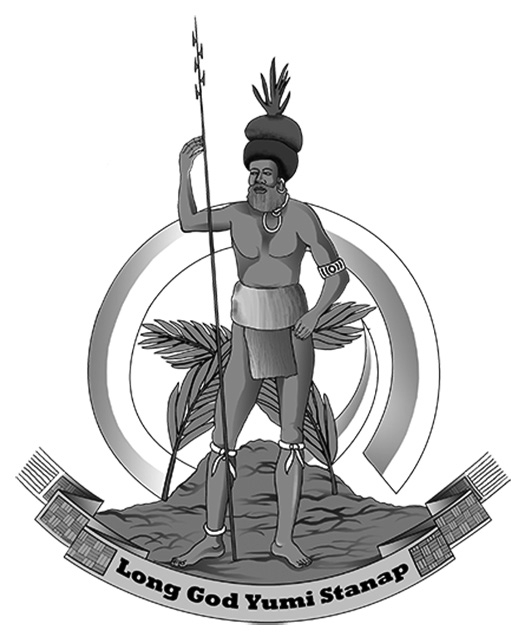 Senior SecondaryYears 11 - 13Ministry of Education and TrainingRepublic of Vanuatu2020USP Library Cataloguing-in-Publication DataNational Syllabus Senior Secondary Years 11-13/Ministry of Education and Training Vanuatu.-[Port Vila: Ministry of Education and Training, 2020].…p.; 30cm.ISBN 978-982-9126-20-7Cover Design: Joseph K. Siri and Paul DickLayout: Raela ReubenAll rights reserved.©2020, Ministry of Education and Training, Republic of VanuatuNo part of this publication may be reproduced, stored or transmitted in any form or by any means of electronic, mechanical, photo-copying, recording or otherwise without the prior written permission of the publisher.CONTENTSAcknowledgement ............................................................................................................... v Foreword – Minister of Education and Training.................................................................vi Message from the Director General of Education and Training ....................................... vii Acronyms ..........................................................................................................................viii Curriculum Historical Background ..................................................................................... ixAcronyms...Section 1:     Introduction .................................................................................................1Purpose ..........................................................................................................1Rationale........................................................................................................2Teaching Aims ...............................................................................................3Key Learning Outcomes ........................................................................... 3Specific Learning Outcomes........................................................................... 4Strands ...........................................................................................................4Prerequisites ..................................................................................................5Overview .......................................................................................................6Time Allocation ............................................................................................. 9Section 2:      Content Learning Outcomes for Years 11 – 13 ....................................... 11Year 11ECO1. Resource Allocation Via the Market System .................................11ECO2.  Resource Allocation Via the Public Sector....................................15ECO3.  Money ..........................................................................................17ECO4. Trade and Payments ......................................................................19Year 12ECO1. Resource Allocation Via the Market System .................................22ECO2.  Resource Allocation Via the Public Sector....................................28ECO3.  Money ..........................................................................................30ECO4. Trade and Payments ......................................................................32Year 13ECO1. Resource Allocation Via the Market System .................................36ECO2.  Resource Allocation Via the Public Sector....................................45ECO3.  Money ..........................................................................................50ECO4. Trade and Payments ......................................................................52Section 3:	Assessment and Reporting........................................................................ 54Assessment.................................................................................................. 54Reporting..................................................................................................... 60Links to other Subjects................................................................................ 60Section 4:	Bibliography............................................................................................... 61Section 5:	Appendices ................................................................................................. 62iv	 	AcknowledgementsThis Year 11 to 13 Economics (ECO) syllabus was written, edited, designed and formatted by Ni-Vanuatu officers of the Curriculum Development Unit of the Ministry of Education and Training. We also acknowledge the inputs of the selected current and former senior secondary school teachers as writers, technical advisers and people representing the government institutions, semi government Agencies, NGOs and private sectors with expertise in Economics who are familiar with the Vanuatu context.The syllabus is based on the Vanuatu National Curriculum Statement (2010), which provides the framework for all curricula developed, published and implemented in Vanuatu Government schools. The following team of curriculum officers and writers contracted with the support of the development partners of Vanuatu Education Road Map (VERM), Department of Foreign Affairs and Trade (DFAT), Ministry of Foreign Affairs and Trade (MFAT) and United Nations Children’s Fund (UNICEF), developed this syllabus at the Vanuatu Curriculum Development Unit (CDU) with the assistance of the Division of Education Services.Mrs Leisel Masingiow, Acting Principal Education Officer, CurriculumMr Fredrick Tamata, Senior Curriculum Coordinator, CurriculumMrs Felicity Rogers Nilwo, Senior Curriculum Coordinator, CurriculumMr James Melteres, Junior Secondary Curriculum Coordinator, CurriculumIn particular, the Ministry of Education and Training acknowledges the support of the Department of Foreign Affairs and Trade (DFAT), Ministry of Foreign Affairs and Trade (MFAT) and the United Nations Children’s Fund (UNICEF).The syllabus is supported by materials developed locally as well as regionally approved materials that were reviewed and purchased for schools. This syllabus and supporting materials were written and validated by selected senior Economics teachers representing the country, consultations consisting of senior teachers and lectures from the VITE and the regional academic institutions, Le Vice Rectorat - UNC, USP, FNU, SPC and EQAP. Feedbacks from these consultations were used to make improvements.The Ministry of Education and Training acknowledges and express many thanks to the main co-writers of the Vanuatu senior Economics syllabuses to develop for the first time in the history of the curriculum for Vanuatu.Mr Elton Aru, Writer English versionMr Fabiano Vinabit, French version 	vForeword - Minister of Education and TrainingThe Government of Vanuatu supports the reform of the curriculum at all levels of schooling. The National Parliament has provided bipartisan support for these historic developments. The Vanuatu National Curriculum Statement provides a national unified approach to education in our country. Our education system will provide the same harmonised curriculum for all students at all levels of schooling. We are one nation, one people striving to achieve better outcomes for all students irrespective of their backgrounds and where they live.The reformed curriculum begins, in the early years of schooling from Years 1 to 13. This set of syllabus for Years 11 to 13 provides details of what students should learn in Economics. Learning Economics is a key fundamental in the education system that aims to prepare the students for a productive life in the future. Economics gives students the tools to understand economic and financial issues and to interpret events that will affect their financial futures.This syllabus connects with the syllabus developed for students in Years 7 - 10. Economics study demands students to extend their skills and knowledge and understandings for an effective economic thinking that contributes to socially responsible, competent economic decision-making in a changing economy.Our syllabuses will be reviewed and updated regularly so that they will always reflect thethinking of our national, regional and international educators at this level of schooling.I extend my best wishes of success for the new Curriculum reform programs at the Senior Secondary level and endeavour for the upliftment of the educational standards of our students around the country.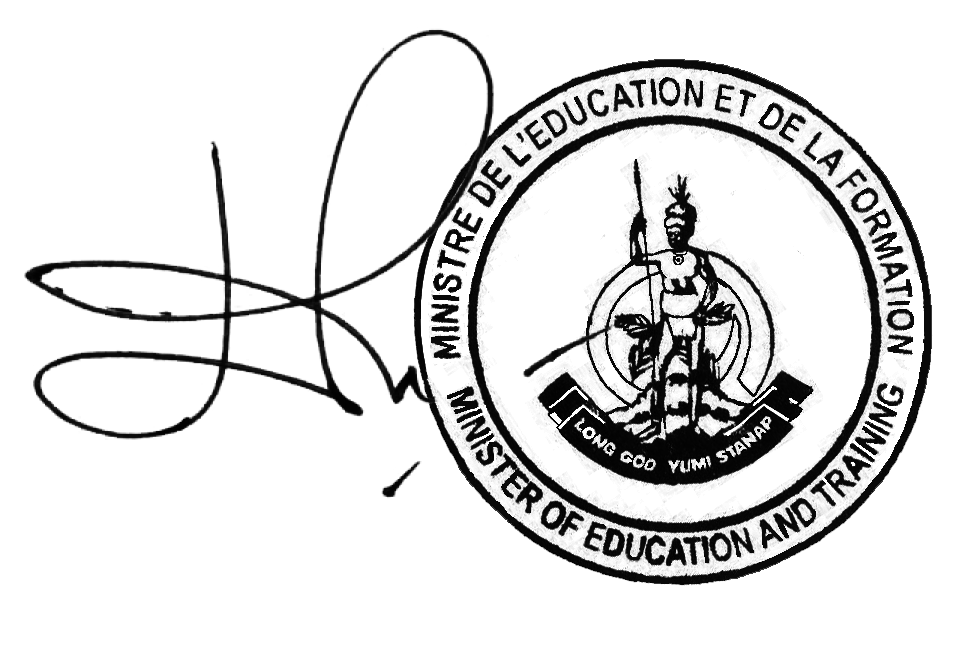 Honourable Jean Pierre NiruaMinister of Education and Trainingvi	 	Message from the Director General of Education and TrainingThis national syllabus for Economics will be used by teachers to teach from Year 11-12-13 throughout Vanuatu. This syllabus is built upon concepts, skills and attitudes from the Year 1 to Year 10 National Syllabuses. The syllabus gives detail of what students will need to achieve at these levels of schooling.At the individual level, economics underpins many aspects of our everyday activities, from sense of information in the newspaper to making informed decisions about personal finances. It supports learning in business. A good understanding of Economics is essential as economics affects our daily lives in both obvious ways and more subtle ways. From an individual perspective, economics frame many choices we have to make about work, leisure, consumption and how much to save. Our lives are also influenced by broader economic trends, such as inflation, interest rates and economic growth. Forces we have little control over but can change our lives.The syllabus describes what the students need to do and to know. The learning of Economics also provide an excellent vehicle to train mind, and to develop the capacity to think logically, abstractly, critically and creatively in everyday life.Teachers are provided standard scheme of work, time table and course content and weighting with uniform presentations for all subjects in senior level. Students in this year level are expected to prepare to enter University for further studies and required to have a common examination between French and English speaking students. This is the beginning of the harmonization of the national curriculum in Vanuatu and it will continue to improve in the coming years. The syllabuses have a common structure and are uniformed through the year level of the system from Years 1 - 13These syllabuses put into practice the statements made in the Vanuatu National Curriculum Statement (VNCS 2010). All schools should be familiar with the VNCS and these syllabuses and follow them carefully.These syllabuses are approved by the National Education Commission and by the Minister for Education and Training are official curriculum documents for all schools to be used with students from Year 11 to Year 13.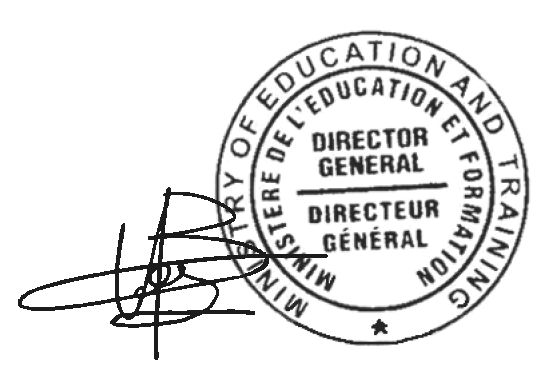 Bergmans IatiActing Director General of Education and Training 	viiAcronymsCDU	Curriculum Development UnitCPI	Consumer Price Index GDP	Gross Domestic Product GNE	Gross National Expenditure GNI	Gross National IncomeMV=PQ	M= money supply, V= the velocity of money, P=prices, Q=quantity ofproduction or activity.viii    	Curriculum Historical BackgroundThe Education sector has made significant efforts since independence, to provide a common primary curriculum up to the Year 10 Leaving Certificate. However, the senior programme still maintained a separate curriculum until 2010, when the Ministry of Education and Training, decided to review the whole curriculum in order to offer common content for Francophone and Anglophone from primary to senior level.Today, this is happening and the background and concept of the curriculum for the senior cycle is to thoroughly prepare highly qualified members of our community to assist and promote our public and private economic sectors.The reformed system prepares students to become technicians and engineers, that would be highly qualified in order promote the public and private sector. Furthermore the reform curriculum must prepare qualified bilingual and multilingual who will have the potential to pursue specialised academic or vocational studies.After 37 years of independence, the senior curriculum perspective considers all subjects to be of equal importance in respect of individual students’ needs. In this perspective of subject complementarity, a high level of competency in literacy and numeracy at a senior level is essential and will in the future allow the students to support the development of Vanuatu.The Ministry of Education and Training will need to rearrange school infrastructure in order for each institution to implement this new curriculum in the best conditions. The success of the students will give them better options for university studies or to be self-reliant, able  to use properly existing resources, promote our economy to meet the Sustainable Development Goals (SDGs).The timetabling and subjects choices policy for all senior courses must be respected and requirements are specified under this policy and these policies will be promulgated to all schools in the country. This is a step towards students having a common examination in Year 12 and at Year 13.These reforms in Years 11 - 13 will change the tradition of a dual system of education, by harmonizing the contents and the pedagogical approaches. It will placing students at the center of learning, providing them with the knowledge and skills to be innovative, making Vanuatu self-reliant and a developed country; a strong and independent sovereign country in this region and internationally.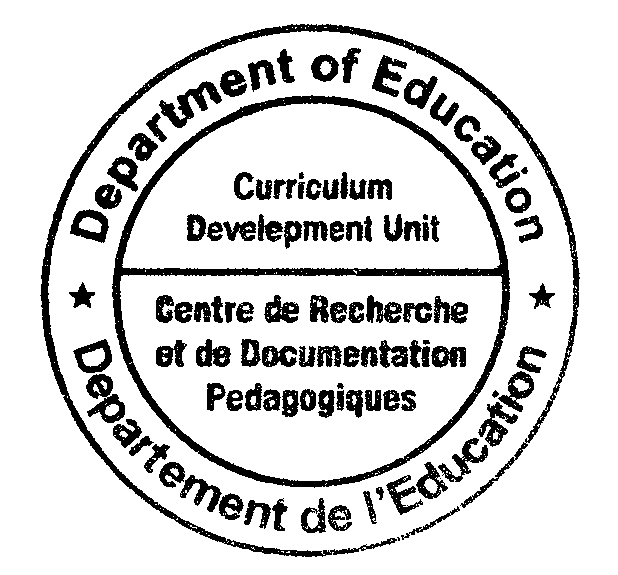 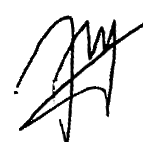 Leisel MasingiowActing Principal Education OfficerCurriculum Development Unit 	ixx	 	Section 1INTRODUCTIONEconomics is one of the new subjects for students in Vanuatu.  It helps explain and predict how goods and services will be produced and consumed. It is the study of how people make decisions and the forces that affect their behaviour and the shape of their institutions. It explores issues of sustainability (efficient use of scarce resources), enterprise (identifying profit – maximizing  levels of output), citizenship (economic decisions affecting Vanuatu society), and globalization (the benefits of international trade).Central to the course is the development of an understanding of the relationships between consumers, businesses and governments agencies in Vanuatu and overseas. By studying economics, students make sense of the Vanuatu economy and its connections to the global economy. Through their investigation of these relationships, students develop the capacity to apply problem-solving strategies which incorporate the skills of analysis and evaluation.Students will benefit from the study of economics if they engage in studies that include business, accounting and finance, media, law, marketing, employment relations, tourism, history, geography or environmental studies. If selected as a specialization at university, economics can lead to careers in: share, finance or commodities markets; business; economic forecasting; banking; insurance; tourism; resource management; property development and management; government; environmental management; town planning; foreign affairs or economic policy development.The study of economics allows students to develop knowledge and understanding, skills, attitudes and values using subject matter and methodology that suits their interests. The course benefits students when they pursue further education and training, employment and active participation as responsible citizens.PurposeThe purpose of the economics syllabus is to:y 	provide a curriculum structure which encourages students to complete secondary educationy 	foster the intellectual, social and moral development of students, in particular developing their:-  knowledge, skills, understanding and attitudes in economics-  capacity to manage their own learning-  desire to continue learning in formal or informal settings after school-  capacity to work together with others. 	1y 	provide a flexible structure within which students can prepare for:-  further education and training-  employment-  full and active participation as citizens.y 	provide formal assessment and certification of students’ achievements.RationaleEconomics provides us with a toolkit to make informed choices and better use of our scarce resources. Economics students explore issues that directly impact their lives, such as, whether to do homework or go to a movie, extract forest resources today or save them for the future, charge the full price or subsidize education to make it more accessible to students. Students engage in the learning process which promotes critical thinking, reflective learning and the opportunity to participate in the community.Students identify and become familiar with:y 	concepts and methods used to efficiently allocate scarce resources, produce goods and services, and distribute these goods and services amongst individuals and communitiesy 	models (both macro and micro) to simplify and/or explain the real world and make predictions about ity 	tools to evaluate economic decisions and assumptions made by others (in individual, business, governmental, and global contexts) and to make informed, efficient, equitable decisions for the futurey 	policies to solve economic problems and issuesy 	strategies to protect the natural environment.The discipline of economics has a theoretical basis and economists often debate the relative merits of different theories when assessing economic issues and proposing solutions to economic problems, including economic modeling.Discussion of economic issues dominates the media and politics. By understanding economics, students can make informed judgment about issues and policies and participate responsibly in decision-making.2	 	Teaching AimsThe course is designed to give students an understanding of basic economic concepts and to explore economic issues affecting a variety of economic environments. In so doing, it enables students to be aware of the changing nature of the economic environment and to take an effective part in economic activity and to contribute to economic well-being. Economics courses should enable students to:1.   understand basic economic concepts, principles and simple analytical techniques and apply them to current economic issues2.   inquire into and reason clearly and objectively about economic issues3.   interpret and present economic data and arguments in a clear, concise and coherent manner4.   develop an awareness of the interrelationships between economic, social and political events.Overall, this course is designed to develop students’ knowledge, understanding, skills, values and attitudes for effective economic thinking that contributes to socially responsible, competent economic decision-making in a changing economy.Key Learning Outcomes (KLO)Key learning outcomes are statements that describe significant and essential learning that learners have achieved, and can reliably demonstrate at the end of a course. In other words, learning outcomes identify what the learner will know and be able to do by the end of a course or program.Through the study of economics, students are able to develop:Knowledge and understanding about:y 	the economic behaviour of individuals, firms, institutions and governmentsy 	the function and operation of marketsy 	the operation and management of economiesy 	contemporary economic problems and issues facing individuals, firms andgovernments.Skills to:y 	investigate and engage in effective analysis, synthesis and evaluation of economic information from a variety of sourcesy 	communicate economic information, ideas and issues in appropriate formsy 	work independently and collaboratively. 	3Values and attitudes about:y 	informed participation in economic debate and decision-makingy 	responsible approaches towards people, societies and environmentsy 	ethical and socially responsible behaviour in relation to personal decision- making, business practices, employment and legal issuesy 	fundamental rights, rules and laws that promote fairness, justice and equity in our society through responsible and active citizenship.Specific Learning Outcomes (SLO)Using the SOLO (Structure of Observed Learning Outcomes) taxonomy, the specific learning outcomes in this syllabus are provided with skill levels to guide teaching, learning and assessment. The skill levels have discrete scale of either 1, 2, 3, or 4. This scale increases in the complexity and difficulty in the thinking processes from 1 to 4.Skill level 1 is called the Uni-Structural LevelThe student has no understanding of the subject, he just repeats what he has learned by heart. His knowledge has no connection with others, is unorganized and without content. The student does not know how to recognize the context in which it applies.Skill level 2 is called the Multi-Structural LevelThe student deals with only one aspect of knowledge. He can recite, identify, name and follow simple instructions.Skill level 3 is called the Relational LevelThe student can deal with many aspects of a problem, but without making connections between them. He can follow a procedure, describe, classify, etc.Skill level 4 called is the Extended Abstract LevelAt this level, the student connects the knowledge between them, he sees several aspects of a situation and knows how to approach it in several ways. He can explain his understanding and the links between knowledge.StrandsThe Economics program of study from year 11 to 13 has been designed to allow students to develop the knowledge and understanding, skills, attitudes and values of the components of Economics.There are four strands that are embedded in this Economics program of study. The four strands are continuously delivered to the students from year 11 to 13 in different depth and dimension according to the year level and the time allocated for the program.4	 	The four strands to be taught from year 11 to year 13 are:1.   Resource Allocation through the Market System2.   Resource Allocation through the Public Sector3.   Money4.  Trade and PaymentsPrerequisitesStudents intending to take Economics in senior level (years 11 to 13) must complete and achieve the National Year 10 Leaving Certificate. A good grade in Mathematics, English and Social Science subjects would be an added advantage. 	5OverviewReference System for OutcomesIn the following tables each sub-strand outcome has letters and numbers which denote thestrand name, the sub strand name, the year level, and the number indicates how many outcomes with these characteristics. For instance, in the Resource Allocation Via the Market System table11ECO1.1.1 means Year 11(11), Economics(ECO), Strand 1(1), Sub-strand 1(1) and SpecificLearning Outcome.6	 	 	78	 	Time AllocationYear 11 weightings of each strandWithin 33 weeks of classes, Year 11 Economics classes require four hours of teaching eachweek.Year 12 weightings of each strandWithin 33 weeks of classes, year 12 Economics classes require four hours of teaching eachweek. 	9Year 13 weightings of each strandWithin 33 weeks of classes, year 13 Economics classes require five hours of teaching eachweek.Year 12 - 1310    	Section 2CONTENT LEARNING OUTCOMES FOR YEARS 11 - 13YEAR 11 	11Vanuatu National ECONOMICS SYLLABUS, Senior Secondary Years 11 - 1312    	Vanuatu National ECONOMICS SYLLABUS, Senior Secondary Years 11 - 13schedules. 	13Vanuatu National ECONOMICS SYLLABUS, Senior Secondary Years 11 - 1314    	Vanuatu National ECONOMICS SYLLABUS, Senior Secondary Years 11 - 13Government expenditure. 	15Vanuatu National ECONOMICS SYLLABUS, Senior Secondary Years 11 - 1316    	Vanuatu National ECONOMICS SYLLABUS, Senior Secondary Years 11 - 13 	17Vanuatu National ECONOMICS SYLLABUS, Senior Secondary Years 11 - 1318    	Vanuatu National ECONOMICS SYLLABUS, Senior Secondary Years 11 - 13foreign aid, and remittances. 	19Vanuatu National ECONOMICS SYLLABUS, Senior Secondary Years 11 - 1320    	Vanuatu National ECONOMICS SYLLABUS, Senior Secondary Years 11 - 13 	21Vanuatu National ECONOMICS SYLLABUS, Senior Secondary Years 11 - 13YEAR 1222    	Vanuatu National ECONOMICS SYLLABUS, Senior Secondary Years 11 - 13 	23Vanuatu National ECONOMICS SYLLABUS, Senior Secondary Years 11 - 1324    	Vanuatu National ECONOMICS SYLLABUS, Senior Secondary Years 11 - 13 	25Vanuatu National ECONOMICS SYLLABUS, Senior Secondary Years 11 - 1326    	Vanuatu National ECONOMICS SYLLABUS, Senior Secondary Years 11 - 13 	27Vanuatu National ECONOMICS SYLLABUS, Senior Secondary Years 11 - 13taxation in Vanuatu.28    	Vanuatu National ECONOMICS SYLLABUS, Senior Secondary Years 11 - 13 	29Vanuatu National ECONOMICS SYLLABUS, Senior Secondary Years 11 - 13commercial banks, and development banks) that exist in an economy.using the Quantity Theory of Money or Fisher ’s Equation.30    	Vanuatu National ECONOMICS SYLLABUS, Senior Secondary Years 11 - 13 	31Vanuatu National ECONOMICS SYLLABUS, Senior Secondary Years 11 - 1332    	Vanuatu National ECONOMICS SYLLABUS, Senior Secondary Years 11 - 13invisibles. 	33Vanuatu National ECONOMICS SYLLABUS, Senior Secondary Years 11 - 1334    	Vanuatu National ECONOMICS SYLLABUS, Senior Secondary Years 11 - 13 	35Vanuatu National ECONOMICS SYLLABUS, Senior Secondary Years 11 - 13YEAR 1336    	Vanuatu National ECONOMICS SYLLABUS, Senior Secondary Years 11 - 13within a given situation.curves. 	37Vanuatu National ECONOMICS SYLLABUS, Senior Secondary Years 11 - 1338    	Vanuatu National ECONOMICS SYLLABUS, Senior Secondary Years 11 - 13 	39Vanuatu National ECONOMICS SYLLABUS, Senior Secondary Years 11 - 1340    	Vanuatu National ECONOMICS SYLLABUS, Senior Secondary Years 11 - 13 	41Vanuatu National ECONOMICS SYLLABUS, Senior Secondary Years 11 - 1342    	Vanuatu National ECONOMICS SYLLABUS, Senior Secondary Years 11 - 13 	43Vanuatu National ECONOMICS SYLLABUS, Senior Secondary Years 11 - 1344    	Vanuatu National ECONOMICS SYLLABUS, Senior Secondary Years 11 - 13 	45Vanuatu National ECONOMICS SYLLABUS, Senior Secondary Years 11 - 1346    	Vanuatu National ECONOMICS SYLLABUS, Senior Secondary Years 11 - 13 	47Vanuatu National ECONOMICS SYLLABUS, Senior Secondary Years 11 - 1348    	Vanuatu National ECONOMICS SYLLABUS, Senior Secondary Years 11 - 13 	49Vanuatu National ECONOMICS SYLLABUS, Senior Secondary Years 11 - 1350    	Vanuatu National ECONOMICS SYLLABUS, Senior Secondary Years 11 - 13 	51Vanuatu National ECONOMICS SYLLABUS, Senior Secondary Years 11 - 1352    	Vanuatu National ECONOMICS SYLLABUS, Senior Secondary Years 11 - 13 	53Vanuatu National ECONOMICS SYLLABUS, Senior Secondary Years 11 - 13Section 3ASSESSMENT AND REPORTINGAssessmentAssessment is a term that describes the processes that are used to identify and gather data about the performance of learners and to analyse and interpret these data to determine progress made towards achieving curriculum standards. (VNCS, p. 24).The Economics course will be assessed through a variety of assessment techniques to ensure that the outcomes are achieved.External ExaminationThe examination will make use of a variety of resources such as graphs, photographs, statistical tables, diagrams, models, cartoons, written reports, newspaper items, quotations and statements. Questions Items will be in the form of short answers, paragraphs and essays.Internal AssessmentThis section is made up of Teacher designed tasks which are assessed by teachers in schools,and monitored by the Vanuatu Examinations and Assessment Unit.Continuous AssessmentA variety of continuous assessments will also be carried out in-between the internal assessments and they will include unit tests, activities, reports, experimentations and assignments which will be monitored internally by the school.Year 11For each Year level a general assessment blueprint will be given to guide the teacher and the examiner on the weighting and the distribution of items in the Examinations and Internal assessment.The table on the following page gives the weights and distribution of items in Year 11.54    	Assessment Blueprint for Year 11The assessment blueprint for Economics course is given below. The weighting for eachstrand and skills level is to be noted as these will be adhered to for assessment.Internal Examination (EA)This will be a three-hour written examination, with a total of 60, which will assess thefollowing strands:The examination time will be 3 hours, and will consist of short answer questions and paragraph responses.  The examination will assess a range of specific learning outcomes (SLO) in this syllabus.All strands will be represented in the examination.All questions are COMPULSORYContinuous AssessmentOne major and four minor internal assessment tasks will be completed by every student.These tasks allow for some flexibility of approach but must follow the specified rules of structure and content. Teachers will assess the product of students’ work resulting from these tasks using detailed marking schedules: 	55Year 12Assessment of the Economics courses in Year 12 will be using these two modes:For each Year level a general assessment blueprint will be given to guide the teacher and the examiner on the weighting and the distribution of items in the Examinations and Internal assessment.The table below gives the weights and distribution of items in Year 12.56    	Assessment BlueprintThe assessment blueprint for the Agriculture course is given below. The weighting for eachstrand and skills level is to be noted as these will be adhered to for assessment.End of Year AssessmentThe Examination time will be 3 hours with a total of 60 will consist of: short answerquestions and paragraph responses. The examination will assess a range of specific learning outcomes in the syllabus. All sections will be represented in the examination. All questions are COMPULSORY.The weightings in the examination on the externally assessed parts of the syllabus shall be as below:Internal Assessment 40%One major and two minor internal assessment tasks will be completed by every student.These tasks allow for some flexibility of approach but must follow the specified rules ofstructure and content.Teachers will assess the product of students’ work resulting from these tasks using detailedmarking schedules. 	57The tasks, weightings and suggested class-time are as follows:Year 13For each Year level a general assessment blueprint will be given to guide the teacher and theexaminer on the weighting and the distribution of items in the Examinations and Internalassessment.The table below gives the weights and distribution of items in Year 13.For Year 13 Agriculture course, the assessment is in two parts (Internal Assessment andExternal Examination), and is made up of the two assessment components:Assessment BlueprintThe assessment blueprint for Economics course is given below. The weighting for eachstrand and skills level is to be noted as these will be adhered to for assessment.58    	External ExaminationThis will be a three-hour written examination with a total of 60 that will assess all thestrands.The written examination will assess students’ knowledge and understanding of basic economic concepts, principles and simple analytical techniques. The examination will also assess the thinking and statistical skills prescribed, particularly those of reasoning clearly and objectively, and presenting and interpreting data and arguments clearly, concisely and coherently.The approximate weightings given to each section in the written examination will be as follows:Questions may require students to give objective, sentence or short paragraph answers or to draw and interpret diagrams, tables and graphs, or complete calculations. Questions may be resource based; some questions will require reference to specific plants or animals studied during the year. All questions are COMPULSORY.Internal AssessmentAs part of the course, students are required to complete two tasks which are assessed byteachers in schools based on aspects of a local economy. 	59ReportingIt is a requirement that all teachers provide reports on the academic achievements of their students throughout the school year. This will provide an indication of the academic progress of both the individual student and the class as a whole. Reports will also provide vital feedback for teachers on the delivery of the teaching and the level of attainment of understanding by the students throughout the teaching of the course. It will also provide a basis for assessment on the overall performance of a year group in that particular subject and in relation to other subjects taken. Last but not least, this report will also allow for assessment of the strengths and weaknesses of a student in the subject and can therefore be used as a basis for academic counseling where and when required.Teachers must prepare progressive reports (a mid-year and end-of-year report) throughout the year. Mid-year reports should provide an overall assessment of academic progress from the start of the course up to the mid-year examination week of Term 2 of the school year. End-of-year reports should be based on assessments given to students after the mid-year examinations to the last assessment week for the subject within Term 3. Recording of all assessments must therefore be done by all teachers, whether it is a formative or a summative assessment. Assessments which are to count towards the reports must be agreed upon by the department as a whole before reports are to be prepared.Overall weightings of assessments for mid-year and end-of year reports in Economics must follow the weighting criteria provided in this curriculum. Examinations must be treated and weighted separate to that of other progressive assessments, whether formative or summative. This will aid in providing vital information on a student’s abilities in various forms of assessments.Link to other Subjectsy 	Agriculturey 	Accountingy 	Development Studiesy 	Geographyy 	Historyy 	Computing Studies60    	Section 4BIBLIOGRAPHYy 	South Pacific Board for Educational Assessment (SPBEA)  www.spbea.org.fjy 	The New Zealand Qualifications Authority (NZQA)  www.nzqa.govt.nzy 	New Zealand Commerce and Economics Teachers Association www.NZCETA. co.nzy 	New South Wales Board of Studies 	61Section 5APPENDICES62    	StrandsSub-strandsSub-strandsSub-strandsStrandsYear 11Year 12Year 13ECO1. Resource Allocation through the Market System11ECO1.1 Introduction to Economics Demonstrate an understanding of the economic problem faced by all economies.11ECO1.2 Consumers’ Decisions and Demand Demonstrate an understanding of consumer choices, using scarcity and / or demand.11ECO1.3 Producers’ Decisions and Supply Demonstrate an understanding of decisions a producer makes about production and supply.11ECO1.4 The Market I Demonstrate an understanding on the types of markets andthe concepts of market equilibrium.12ECO1.1 Introduction to Economic problems Demonstrate an understanding of the concepts of economic problems using a model.12ECO1.2 ConsumerDemand Demonstrate an understanding of the concept of demand.12ECO1.3 Producers’ Decisions and Supply Demonstrate understanding of the concept of supply.12ECO1.4 The Market Equilibirim Demonstrate an understanding of the concepts of equilibrium.13ECO1.1 Economic problem: Scarcity and AllocationDemonstrate an understanding of the economic problem of scarcity and allocation concepts using an economic model.13ECO1.2 Demand andUtility Demonstrate an understanding of the concept of demand and utility.13ECO1.3 Supply andCosts Demonstrate an understanding of the concept of supply and costs.13ECO1.4 Market Equilibrium, Market Structures and Analysis Demonstrate an understanding on the concept of market equilibrium, market structures and analysis.ECO2. Resource Allocation through the Public Sector11ECO2.1 Government Intervention I Demonstrate an understanding on the importance of the economic functions of the government.12ECO2.1 Government Intervention II Demonstrate an understanding on government interventions and economic issues inthe local economy.13ECO2.1 Government Intervention III Demonstrate an understanding of market failure and government intervention in the economy.11ECO2.2Classifications of Goods and Services I Demonstrate an understanding on the classification of goods and services produced in an economy.11ECO2.3 Equality andEquity I Demonstrate an understanding on equality and equity.12ECO2.2Classifications of Goods and Services II Demonstrate an understanding of the classification and features of goods and services produced in an economy.12ECO2.3 Equality andEquity II Demonstrate an understanding on methods of promoting equity.13ECO2.2 Classifications of Goods and Services III Demonstrate an understanding of characteristics of public goods, private goods, merit and demerit goods.13ECO2.3 Equity and Efficiency III Demonstrate an understanding on why the free market solution isnot always equitable, and how governments may intervene for equity at the cost of efficiency.ECO3. Money11ECO3.1 Introduction to Money IDemonstrate an understanding on the evolution, functions, characteristics and types of money.11ECO3.2 The MoneySupply I Demonstrate an understanding on the relationship between money supply and price levels.11ECO3.3  Inflation I Demonstrate an understanding on the causes and effects of inflation.12ECO3.1 Introduction to Money IIDemonstrate an understanding on the evolution, functions, characteristics and types of money and the banking system.12ECO3.2 The MoneySupply II Demonstrate an understanding on the relationship between money supply and price levels.12ECO3.3  Inflation II Demonstrate an understanding on the causes and effects of inflation.13ECO3.1 Circular flow of income and spending Demonstrate an understanding of aggregate level of economic activity interms of the circular flowof income and spending.13ECO3.2 Aggregate supply and deman model Demonstrate an understanding of how the aggregate demand/supply model can be used to show equilibrium in the macro-economy.13ECO3.3 Money, Interest rates and the Banking Systems Demonstrate an understanding of the domestic market for money and credit and the monetary policy influence on Vanuatu’s aggregate economic activity.ECO4. Trade andPayments11ECO4.1 Introduction to Trade and Trade Agreements I Demonstrate an understanding on the importance of domestic trade, international trade and trade agreements.12ECO4.1 Introduction to Trade and Trade Agreements II Demonstrate an understanding on the importance of domestic and international trade and the impacts of trade agreements.11ECO4.2 Balance of Payments I Demonstrate an understanding onthe components of the balance of payments of an economy.11ECO4.3 ExchangeRate I Demonstrate an understanding on the importance of the exchange rate in an economy.11ECO4.4 Circular flow of Income and Spending I Demonstrate an understanding on the relationship between different sectors of the economy and the effects of economic growth.12ECO4.2 Balance of Payments II Demonstrate an understanding on the causes of balance of payment deficits and surpluses.12ECO4.3 ExchangeRate II Demonstrate an understanding on the importance of the exchange rate in an economy.12ECO4.4 Circular flow of Income and Spending II Demonstrate an understanding on the relationship between different sectors of the economy and the effects of economic growth.13ECO4.2 Government Finance and Fiscal PolicyDemonstrate an understanding of the significance of the balance of payments on Vanuatu’s economic activity.13ECO4.3 Foreign Exchange Rate Demonstrate an understanding of the operation of the foreign exchange market and the other external influences that affect Vanuatu’s economic activity.13ECO4.4 Circular flow of Income and Spending IIIDemonstrate an understanding of economic activity interms of the circular flow of income and spending and how the aggregate demand/supply modelcan be used to show equilibrium in the macro- economy.StrandNo. of hoursWeighting(%)1.   Resource Allocation through the Market System48362.   Resource Allocation through the Public Sector36273.   Money16134.  Trade and Payments3224Total132 hours100 %StrandNo. of hoursWeighting(%)1.   Resource Allocation through the Market System48362.   Resource Allocation through the Public Sector36273.   Money16134.  Trade and Payments3224Total132 hours100 %StrandNo. of hoursWeighting(%)1.   Resource Allocation through the Market System75452.   Resource Allocation through the Public Sector45273.   Money4528Total165 hours100STRAND 1: RESOURCE ALLOCATION THROUGH THE MARKET SYSTEMSTRAND 1: RESOURCE ALLOCATION THROUGH THE MARKET SYSTEMSTRAND 1: RESOURCE ALLOCATION THROUGH THE MARKET SYSTEMSTRAND 1: RESOURCE ALLOCATION THROUGH THE MARKET SYSTEMSTRAND 1: RESOURCE ALLOCATION THROUGH THE MARKET SYSTEMMajor Learning Outcome: 11ECO1Major Learning Outcome: 11ECO1Upon successful completion of this strand, students are able to demonstrate an understanding of the basic economic concepts relating to the operation of the market system, and analyse how decisions are made and their outcome in a modern market economy.Upon successful completion of this strand, students are able to demonstrate an understanding of the basic economic concepts relating to the operation of the market system, and analyse how decisions are made and their outcome in a modern market economy.Upon successful completion of this strand, students are able to demonstrate an understanding of the basic economic concepts relating to the operation of the market system, and analyse how decisions are made and their outcome in a modern market economy.Sub-strandKey LearningOutcomeCodeSpecific Learning OutcomeSkillLevelsIntroduction toEconomics11ECO1.1Upon successfulcompletion of thissub-strand, students are able to demonstrate an understanding of the economic problem faced by all economies.11ECO1.1.1.1Define the economic term of scarcity.1Introduction toEconomics11ECO1.1Upon successfulcompletion of thissub-strand, students are able to demonstrate an understanding of the economic problem faced by all economies.11ECO1.1.1.2Define the economic term of choice.1Introduction toEconomics11ECO1.1Upon successfulcompletion of thissub-strand, students are able to demonstrate an understanding of the economic problem faced by all economies.11ECO1.1.1.3Define the economic term of opportunity cost.1Introduction toEconomics11ECO1.1Upon successfulcompletion of thissub-strand, students are able to demonstrate an understanding of the economic problem faced by all economies.11ECO1.1.1.4Identify examples of scarcity, choice and opportunity cost.1Introduction toEconomics11ECO1.1Upon successfulcompletion of thissub-strand, students are able to demonstrate an understanding of the economic problem faced by all economies.11ECO1.1.2.1Describe the relationship between scarcity, choice and opportunity cost.2Introduction toEconomics11ECO1.1Upon successfulcompletion of thissub-strand, students are able to demonstrate an understanding of the economic problem faced by all economies.11ECO1.1.1.5Identify the types of factors of production (resources).1Introduction toEconomics11ECO1.1Upon successfulcompletion of thissub-strand, students are able to demonstrate an understanding of the economic problem faced by all economies.11ECO1.1.1.6State the factor reward for the factors of production.1Introduction toEconomics11ECO1.1Upon successfulcompletion of thissub-strand, students are able to demonstrate an understanding of the economic problem faced by all economies.11ECO1.1.2.2Describe the different factors of production and the factor rewards.2Introduction toEconomics11ECO1.1Upon successfulcompletion of thissub-strand, students are able to demonstrate an understanding of the economic problem faced by all economies.11ECO1.1.2.3Describe the different types of economic goods and services.211ECO1.1.2.4Distinguish between factor market and goods and services market.211ECO1.1.1.7Define the concept of specialization.111ECO1.1.1.8Define the concept of interdependence.111ECO1.1.1.9Define the concept of exchange.111ECO1.1.2.5Describe the relationship between important sectors (stages of production) of the economy using the concepts of specialization, interdependence and exchange.211ECO1.1.1.10Identify the four economic questions.111ECO1.1.1.11State the four types of economic systems.111ECO1.1.2.6Describe how different economic systems solve the economic questions.211ECO1.1.1.12Define a Production Possibility Curve.111ECO1.1.2.7Draw a Production Possibility Curve using a production possibility schedule.211ECO1.1.2.8Illustrate the concepts of scarcity, choice and opportunity cost on the production possibility curve.2Consumers’ Decisions and Demand11ECO1.2Upon successfulcompletion of thissub-strand, students are able to demonstratean understanding of consumer choices, using scarcity and / or demand.11ECO1.2.1.1Identify a consumer choice during times of scarcity.1Consumers’ Decisions and Demand11ECO1.2Upon successfulcompletion of thissub-strand, students are able to demonstratean understanding of consumer choices, using scarcity and / or demand.11ECO1.2.1.2Define the concept of Demand.1Consumers’ Decisions and Demand11ECO1.2Upon successfulcompletion of thissub-strand, students are able to demonstratean understanding of consumer choices, using scarcity and / or demand.11ECO1.2.1.3State the Law of Demand.1Consumers’ Decisions and Demand11ECO1.2Upon successfulcompletion of thissub-strand, students are able to demonstratean understanding of consumer choices, using scarcity and / or demand.11ECO1.2.2.1Differentiate between individual demand and market demand.2Consumers’ Decisions and Demand11ECO1.2Upon successfulcompletion of thissub-strand, students are able to demonstratean understanding of consumer choices, using scarcity and / or demand.11ECO1.2.2.2List different factors affecting demand for goods and services.2Consumers’ Decisions and Demand11ECO1.2Upon successfulcompletion of thissub-strand, students are able to demonstratean understanding of consumer choices, using scarcity and / or demand.11ECO1.2.3.1Show how market demand is derived using individual demand curves or schedules.3Consumers’ Decisions and Demand11ECO1.2Upon successfulcompletion of thissub-strand, students are able to demonstratean understanding of consumer choices, using scarcity and / or demand.11ECO1.2.2.3List price factors and non-price factors affecting demand for goods and services.2Consumers’ Decisions and Demand11ECO1.2Upon successfulcompletion of thissub-strand, students are able to demonstratean understanding of consumer choices, using scarcity and / or demand.11ECO1.2.2.4Describe price factors and non-price factors affecting demand for goods and services.211ECO1.3.4.1Discuss the effects of technology, specialization, division of labour, investment, and economies and diseconomies of scale on productivity.411ECO1.3.2.6Classify business expansion as diversification, vertical integration andhorizontal integration.211ECO1.3.2.7Explain ways in which firms compete through price and non-price competition.2The Market I11ECO1.4Upon successfulcompletion of thissub-strand, students are able to demonstrate an understanding on the types of markets and the concepts of market equilibrium.11ECO1.4.1.1Define a market.1The Market I11ECO1.4Upon successfulcompletion of thissub-strand, students are able to demonstrate an understanding on the types of markets and the concepts of market equilibrium.11ECO1.4.1.2Define the market situation of perfect completion.1The Market I11ECO1.4Upon successfulcompletion of thissub-strand, students are able to demonstrate an understanding on the types of markets and the concepts of market equilibrium.11ECO1.4.1.3Define the market situation of monopoly.1The Market I11ECO1.4Upon successfulcompletion of thissub-strand, students are able to demonstrate an understanding on the types of markets and the concepts of market equilibrium.11ECO1.4.1.4Define the market situation of monopolistic competition.1The Market I11ECO1.4Upon successfulcompletion of thissub-strand, students are able to demonstrate an understanding on the types of markets and the concepts of market equilibrium.11ECO1.4.1.5Define the market situation of oligopoly.1The Market I11ECO1.4Upon successfulcompletion of thissub-strand, students are able to demonstrate an understanding on the types of markets and the concepts of market equilibrium.11ECO1.4.1.6Define the market situation of duopoly.1The Market I11ECO1.4Upon successfulcompletion of thissub-strand, students are able to demonstrate an understanding on the types of markets and the concepts of market equilibrium.11ECO1.4.3.1Combine market demand and market supply on a graph to determine the equilibrium.3The Market I11ECO1.4Upon successfulcompletion of thissub-strand, students are able to demonstrate an understanding on the types of markets and the concepts of market equilibrium.11ECO1.4.1.7Identify equilibrium price and equilibrium quantity.1The Market I11ECO1.4Upon successfulcompletion of thissub-strand, students are able to demonstrate an understanding on the types of markets and the concepts of market equilibrium.11ECO1.4.1.8Identify prices which shows disequilibrium at the market.1The Market I11ECO1.4Upon successfulcompletion of thissub-strand, students are able to demonstrate an understanding on the types of markets and the concepts of market equilibrium.11ECO1.4.1.9Define excess supply (surplus).1The Market I11ECO1.4Upon successfulcompletion of thissub-strand, students are able to demonstrate an understanding on the types of markets and the concepts of market equilibrium.11ECO1.4.1.10Define excess demand (shortage).1The Market I11ECO1.4Upon successfulcompletion of thissub-strand, students are able to demonstrate an understanding on the types of markets and the concepts of market equilibrium.11ECO1.4.2.1Illustrate the effect of how the market reacts to excess demand or excess supply to reach equilibrium at the market.2The Market I11ECO1.4Upon successfulcompletion of thissub-strand, students are able to demonstrate an understanding on the types of markets and the concepts of market equilibrium.11ECO1.4.3.2Explain the effects of changes in demand and supply on the equilibrium.3The Market I11ECO1.4Upon successfulcompletion of thissub-strand, students are able to demonstrate an understanding on the types of markets and the concepts of market equilibrium.11ECO1.4.4.1Discuss the effects of price controls (minimum and maximum price), quotas, taxes (direct and indirect taxes) and subsidies on equilibrium.4Classifications of Goods and Services I11ECO2.2Upon successfulcompletion of thissub-strand, students are able to demonstrate an understanding on the classification of goods and services produced in an economy.11ECO2.2.1.1Define private goods.1Classifications of Goods and Services I11ECO2.2Upon successfulcompletion of thissub-strand, students are able to demonstrate an understanding on the classification of goods and services produced in an economy.11ECO2.2.1.2Define public goods.1Classifications of Goods and Services I11ECO2.2Upon successfulcompletion of thissub-strand, students are able to demonstrate an understanding on the classification of goods and services produced in an economy.11ECO2.2.1.3Define mixed goods.1Classifications of Goods and Services I11ECO2.2Upon successfulcompletion of thissub-strand, students are able to demonstrate an understanding on the classification of goods and services produced in an economy.11ECO2.2.2.1List examples of private goods.2Classifications of Goods and Services I11ECO2.2Upon successfulcompletion of thissub-strand, students are able to demonstrate an understanding on the classification of goods and services produced in an economy.11ECO2.2.2.2List examples of public goods.2Classifications of Goods and Services I11ECO2.2Upon successfulcompletion of thissub-strand, students are able to demonstrate an understanding on the classification of goods and services produced in an economy.11ECO2.2.2.3List examples of  mixed goods.2Classifications of Goods and Services I11ECO2.2Upon successfulcompletion of thissub-strand, students are able to demonstrate an understanding on the classification of goods and services produced in an economy.11ECO2.2.2.4Describe the features of private goods.2Classifications of Goods and Services I11ECO2.2Upon successfulcompletion of thissub-strand, students are able to demonstrate an understanding on the classification of goods and services produced in an economy.11ECO2.2.2.5Describe the features of public goods.2Classifications of Goods and Services I11ECO2.2Upon successfulcompletion of thissub-strand, students are able to demonstrate an understanding on the classification of goods and services produced in an economy.11ECO2.2.2.6Describe the features of mixed goods.2Classifications of Goods and Services I11ECO2.2Upon successfulcompletion of thissub-strand, students are able to demonstrate an understanding on the classification of goods and services produced in an economy.11ECO2.2.2.7Outline the difference between merit and demerit goods.2Classifications of Goods and Services I11ECO2.2Upon successfulcompletion of thissub-strand, students are able to demonstrate an understanding on the classification of goods and services produced in an economy.11ECO2.2.2.8List examples of merit goods.2Classifications of Goods and Services I11ECO2.2Upon successfulcompletion of thissub-strand, students are able to demonstrate an understanding on the classification of goods and services produced in an economy.11ECO2.2.2.9List examples of demerit goods.2Classifications of Goods and Services I11ECO2.2Upon successfulcompletion of thissub-strand, students are able to demonstrate an understanding on the classification of goods and services produced in an economy.11ECO2.2.3.1Compare the features of merit goods with demerit goods.3Equality andEquity  I11ECO2.3Upon successfulcompletion of thissub-strand, students are able to demonstrate an understanding on equality and equity.11ECO2.3.1.1Define equality.1Equality andEquity  I11ECO2.3Upon successfulcompletion of thissub-strand, students are able to demonstrate an understanding on equality and equity.11ECO2.3.1.2Define equity.1Equality andEquity  I11ECO2.3Upon successfulcompletion of thissub-strand, students are able to demonstrate an understanding on equality and equity.11ECO2.3.2.1List different ways of how economic inequalities arises.2Equality andEquity  I11ECO2.3Upon successfulcompletion of thissub-strand, students are able to demonstrate an understanding on equality and equity.11ECO2.3.2.2Describe the difference between equality and efficiency.2Equality andEquity  I11ECO2.3Upon successfulcompletion of thissub-strand, students are able to demonstrate an understanding on equality and equity.11ECO2.3.2.3Outline the positive and negative effects of inequality.2Equality andEquity  I11ECO2.3Upon successfulcompletion of thissub-strand, students are able to demonstrate an understanding on equality and equity.11ECO2.3.3.1Examine policies to reduce inequality in order to improve equity.3STRAND 3: MONEYSTRAND 3: MONEYSTRAND 3: MONEYSTRAND 3: MONEYSTRAND 3: MONEYMajor Learning Outcome: 11ECO3Major Learning Outcome: 11ECO3Upon successful completion of this strand, students are able to demonstrate an understanding of thedomestic market for money and credit.Upon successful completion of this strand, students are able to demonstrate an understanding of thedomestic market for money and credit.Upon successful completion of this strand, students are able to demonstrate an understanding of thedomestic market for money and credit.Sub-strandKey LearningOutcomeCodeSpecific Learning OutcomeSkillLevelsIntroduction toMoney I11ECO3.1Upon successfulcompletion of thissub-strand, students are able too demonstratean understanding onthe evolution, functions, characteristics and types of money.11ECO3.1.1.1Define money.1Introduction toMoney I11ECO3.1Upon successfulcompletion of thissub-strand, students are able too demonstratean understanding onthe evolution, functions, characteristics and types of money.11ECO3.1.1.2Identify the evolution of money.1Introduction toMoney I11ECO3.1Upon successfulcompletion of thissub-strand, students are able too demonstratean understanding onthe evolution, functions, characteristics and types of money.11ECO3.1.2.1Describe the functions of money.2Introduction toMoney I11ECO3.1Upon successfulcompletion of thissub-strand, students are able too demonstratean understanding onthe evolution, functions, characteristics and types of money.11ECO3.1.2.2Describe the characteristics of money.2Introduction toMoney I11ECO3.1Upon successfulcompletion of thissub-strand, students are able too demonstratean understanding onthe evolution, functions, characteristics and types of money.11ECO3.1.2.3Classify the financial institutions that exist in an economy.2Introduction toMoney I11ECO3.1Upon successfulcompletion of thissub-strand, students are able too demonstratean understanding onthe evolution, functions, characteristics and types of money.11ECO3.1.3.1Analyse the roles and functions of the different financial institution withinan economy.3The MoneySupply I11ECO3.2Upon successfulcompletion of thissub-strand, students are able to demonstrate an understanding on the relationship between money supply and price levels.11ECO3.2.1.1Define money supply.1The MoneySupply I11ECO3.2Upon successfulcompletion of thissub-strand, students are able to demonstrate an understanding on the relationship between money supply and price levels.11ECO3.2.2.1List the components of the money supply.2The MoneySupply I11ECO3.2Upon successfulcompletion of thissub-strand, students are able to demonstrate an understanding on the relationship between money supply and price levels.11ECO3.2.3.1Explain the relationship between the supply of money and price levelsusing the Quantity Theory of Money or Fisher’s Equation.3The MoneySupply I11ECO3.2Upon successfulcompletion of thissub-strand, students are able to demonstrate an understanding on the relationship between money supply and price levels.11ECO3.2.1.2Identify the effects of changes in the money supply.1The MoneySupply I11ECO3.2Upon successfulcompletion of thissub-strand, students are able to demonstrate an understanding on the relationship between money supply and price levels.11ECO3.2.2.2List the factors that affect the money supply.2The MoneySupply I11ECO3.2Upon successfulcompletion of thissub-strand, students are able to demonstrate an understanding on the relationship between money supply and price levels.11ECO3.2.2.3Describe the effects of factors that affect the money supply.2Inflation I11ECO3.3Upon successfulcompletion of thissub-strand, students are able to demonstrate an understanding on the causes and effects of inflation.11ECO3.3.1.1Define inflation.1Inflation I11ECO3.3Upon successfulcompletion of thissub-strand, students are able to demonstrate an understanding on the causes and effects of inflation.11ECO3.3.1.2Name a method of measuring inflation.1Inflation I11ECO3.3Upon successfulcompletion of thissub-strand, students are able to demonstrate an understanding on the causes and effects of inflation.11ECO3.3.2.1Calculate the rate of inflation from a given source.2Inflation I11ECO3.3Upon successfulcompletion of thissub-strand, students are able to demonstrate an understanding on the causes and effects of inflation.11ECO3.3.2.2List the causes of inflation.2Inflation I11ECO3.3Upon successfulcompletion of thissub-strand, students are able to demonstrate an understanding on the causes and effects of inflation.11ECO3.3.3.1Explain the economic effects of inflation.3Inflation I11ECO3.3Upon successfulcompletion of thissub-strand, students are able to demonstrate an understanding on the causes and effects of inflation.11ECO3.3.3.2Explain the social effects of inflation.311ECO4.2.2.4Calculate the balance of payments.211ECO4.2.1.4Define foreign investment.111ECO4.2.1.5Define foreign aid.111ECO4.2.1.6Define remittances.111ECO4.2.2.5Describe the effects of foreign investment.211ECO4.2.2.6Describe the features of foreign aid.211ECO4.2.2.7Describe the features remittances.2Exchange Rate I11ECO4.3Upon successful completion of this sub-strand, students are able to demonstratean understanding on the importance of the exchange rate in an economy.11ECO4.3.1.1Define the concept of exchange rate.1Exchange Rate I11ECO4.3Upon successful completion of this sub-strand, students are able to demonstratean understanding on the importance of the exchange rate in an economy.11ECO4.3.2.1Calculate exchange rate from a given source.2Exchange Rate I11ECO4.3Upon successful completion of this sub-strand, students are able to demonstratean understanding on the importance of the exchange rate in an economy.11ECO4.3.1.2Define fixed exchange rate.1Exchange Rate I11ECO4.3Upon successful completion of this sub-strand, students are able to demonstratean understanding on the importance of the exchange rate in an economy.11ECO4.3.1.3Define floating exchange rate.1Exchange Rate I11ECO4.3Upon successful completion of this sub-strand, students are able to demonstratean understanding on the importance of the exchange rate in an economy.11ECO4.3.2.2List the factors affecting the exchange rate.2Exchange Rate I11ECO4.3Upon successful completion of this sub-strand, students are able to demonstratean understanding on the importance of the exchange rate in an economy.11ECO4.3.3.1Use the demand and supply curves to show changes in demand and supply of a currency that would affect the exchange rate.3Exchange Rate I11ECO4.3Upon successful completion of this sub-strand, students are able to demonstratean understanding on the importance of the exchange rate in an economy.11ECO4.3.1.4Define devaluation/ depreciation of exchange rate.1Exchange Rate I11ECO4.3Upon successful completion of this sub-strand, students are able to demonstratean understanding on the importance of the exchange rate in an economy.11ECO4.3.1.5Define revaluation/ appreciation of exchange rate.1Exchange Rate I11ECO4.3Upon successful completion of this sub-strand, students are able to demonstratean understanding on the importance of the exchange rate in an economy.11ECO4.3.2.3Describe the difference of a devaluation/ depreciation2Exchange Rate I11ECO4.3Upon successful completion of this sub-strand, students are able to demonstratean understanding on the importance of the exchange rate in an economy.11ECO4.3.2.4Describe the difference in appreciation/revaluation on trade.2Circular flow of Income and Spending I11ECO4.4Upon successful completion of this sub-strand, students are able to demonstratean understanding on the relationship between different sectors of the economy and the effects of economic growth.11ECO1.5.1.1Define aggregate demand.1Circular flow of Income and Spending I11ECO4.4Upon successful completion of this sub-strand, students are able to demonstratean understanding on the relationship between different sectors of the economy and the effects of economic growth.11ECO1.5.1.2Define aggregate supply.1Circular flow of Income and Spending I11ECO4.4Upon successful completion of this sub-strand, students are able to demonstratean understanding on the relationship between different sectors of the economy and the effects of economic growth.11ECO1.5.1.3State the definition of Gross Domestic Product (GDP).1Circular flow of Income and Spending I11ECO4.4Upon successful completion of this sub-strand, students are able to demonstratean understanding on the relationship between different sectors of the economy and the effects of economic growth.11ECO1.5.1.4Define economic growth.1Circular flow of Income and Spending I11ECO4.4Upon successful completion of this sub-strand, students are able to demonstratean understanding on the relationship between different sectors of the economy and the effects of economic growth.11ECO1.5.2.1List the effects of economic growth on the economy.2Circular flow of Income and Spending I11ECO4.4Upon successful completion of this sub-strand, students are able to demonstratean understanding on the relationship between different sectors of the economy and the effects of economic growth.11ECO1.5.1.5Define employment.1Circular flow of Income and Spending I11ECO4.4Upon successful completion of this sub-strand, students are able to demonstratean understanding on the relationship between different sectors of the economy and the effects of economic growth.11ECO1.5.1.6Define unemployment.1Circular flow of Income and Spending I11ECO4.4Upon successful completion of this sub-strand, students are able to demonstratean understanding on the relationship between different sectors of the economy and the effects of economic growth.11ECO1.5.2.2List the causes and effects of employment on economic growth.2Circular flow of Income and Spending I11ECO4.4Upon successful completion of this sub-strand, students are able to demonstratean understanding on the relationship between different sectors of the economy and the effects of economic growth.11ECO1.5.2.3List the causes and effects of unemployment on economic growth.2Circular flow of Income and Spending I11ECO4.4Upon successful completion of this sub-strand, students are able to demonstratean understanding on the relationship between different sectors of the economy and the effects of economic growth.11ECO1.5.1.7Define circular flow of income and expenditure.1Circular flow of Income and Spending I11ECO4.4Upon successful completion of this sub-strand, students are able to demonstratean understanding on the relationship between different sectors of the economy and the effects of economic growth.11ECO1.5.1.8Identify the main sectors shown on the circular flow of economicactivities.1Circular flow of Income and Spending I11ECO4.4Upon successful completion of this sub-strand, students are able to demonstratean understanding on the relationship between different sectors of the economy and the effects of economic growth.11ECO1.5.3.1Construct a circular flow diagram to illustrate money flow and real/physical flow.3Circular flow of Income and Spending I11ECO4.4Upon successful completion of this sub-strand, students are able to demonstratean understanding on the relationship between different sectors of the economy and the effects of economic growth.11ECO1.5.2.4Describe the difference between an injections and withdrawals in thecircular flow diagram.2Circular flow of Income and Spending I11ECO4.4Upon successful completion of this sub-strand, students are able to demonstratean understanding on the relationship between different sectors of the economy and the effects of economic growth.11ECO1.5.3.2Explain the relationship between different sectors involved and the effects of withdrawals and injections on the economy.3STRAND 1:	RESOURCE ALLOCATION THROUGH THE MARKET SYSTEMSTRAND 1:	RESOURCE ALLOCATION THROUGH THE MARKET SYSTEMSTRAND 1:	RESOURCE ALLOCATION THROUGH THE MARKET SYSTEMSTRAND 1:	RESOURCE ALLOCATION THROUGH THE MARKET SYSTEMSTRAND 1:	RESOURCE ALLOCATION THROUGH THE MARKET SYSTEMMajor Learning Outcome: 12ECO1Major Learning Outcome: 12ECO1Upon successful completion of this strand, students are able to demonstrate an understanding of the basic economic concepts relating to the operation of the market system, and analyse how decisions are made and their outcome in a modern market economy.Upon successful completion of this strand, students are able to demonstrate an understanding of the basic economic concepts relating to the operation of the market system, and analyse how decisions are made and their outcome in a modern market economy.Upon successful completion of this strand, students are able to demonstrate an understanding of the basic economic concepts relating to the operation of the market system, and analyse how decisions are made and their outcome in a modern market economy.Sub-strandKey LearningOutcomeCodeSpecific Learning OutcomeSkillLevelsIntroduction to Economics problems12ECO1.1Upon successfulcompletion of thissub-strand, students are able to demonstrate an understanding of the economic problem using a model.12ECO1.1.1.1State a purpose of a model in Economics.1Introduction to Economics problems12ECO1.1Upon successfulcompletion of thissub-strand, students are able to demonstrate an understanding of the economic problem using a model.12ECO1.1.1.2Define economic scarcity.1Introduction to Economics problems12ECO1.1Upon successfulcompletion of thissub-strand, students are able to demonstrate an understanding of the economic problem using a model.12ECO1.1.1.3Define economic choice.1Introduction to Economics problems12ECO1.1Upon successfulcompletion of thissub-strand, students are able to demonstrate an understanding of the economic problem using a model.12ECO1.1.1.4Define opportunity cost.1Introduction to Economics problems12ECO1.1Upon successfulcompletion of thissub-strand, students are able to demonstrate an understanding of the economic problem using a model.12ECO1.1.3.1Explain the link between scarcity, economic choice and opportunity cost.3Introduction to Economics problems12ECO1.1Upon successfulcompletion of thissub-strand, students are able to demonstrate an understanding of the economic problem using a model.12ECO1.1.1.5Define the concept of specialization.1Introduction to Economics problems12ECO1.1Upon successfulcompletion of thissub-strand, students are able to demonstrate an understanding of the economic problem using a model.12ECO1.1.1.6Define economic interdependence.1Introduction to Economics problems12ECO1.1Upon successfulcompletion of thissub-strand, students are able to demonstrate an understanding of the economic problem using a model.12ECO1.1.3.2Explain the relationship between specialization and interdependence.3Introduction to Economics problems12ECO1.1Upon successfulcompletion of thissub-strand, students are able to demonstrate an understanding of the economic problem using a model.12ECO1.1.3.3Explain the relationship between the concepts of specialization, production, interdependence, exchange and markets using a circular flow diagram.3Introduction to Economics problems12ECO1.1Upon successfulcompletion of thissub-strand, students are able to demonstrate an understanding of the economic problem using a model.12ECO1.1.4.1Discuss the stages of production using the concepts of specialisation, interdependence, distribution and exchange.4Introduction to Economics problems12ECO1.1Upon successfulcompletion of thissub-strand, students are able to demonstrate an understanding of the economic problem using a model.12ECO1.1.1.7Define production.112ECO1.1.1.8Define economies of scale.112ECO1.1.2.1List the types of economies of scale (ie. internal, external).212ECO1.1.1.9Define diseconomies of scale.112ECO1.1.2.2List factors that influence diseconomies of scale.212ECO1.1.2.3Describe increasing returns.212ECO1.1.2.4Describe diminishing returns.212ECO1.1.2.5Describe constant returns.212ECO1.1.2.5Describe the factors of production and their rewards.212ECO1.1.2.7Describe a Production Possibilities Curve.212ECO1.1.2.8List the assumptions of a Production Possibilities Curve.212ECO1.1.3.4Construct a Production Possibilities Curve.312ECO1.1.2.9Describe underutilization of resources in a given context.212ECO1.1.2.10Describe full employment of resources in a given context.212ECO1.1.2.11Describe an unattainable combination in a given context.212ECO1.1.2.12Illustrate the concepts of scarcity, choice and opportunity cost on the production possibilities curve.212ECO1.1.4.2Discuss reasons for a concave (bowed out) PPC and a straight line PPC.412ECO1.1.3.5Explain shifts in the production possibilities curve.3ConsumerDemand12ECO1.2Upon successfulcompletion of thissub-strand, students are able to demonstrate an understanding of the concept of demand.12ECO1.2.1.1Define Demand.1ConsumerDemand12ECO1.2Upon successfulcompletion of thissub-strand, students are able to demonstrate an understanding of the concept of demand.12ECO1.2.1.2State the Law of Demand.1ConsumerDemand12ECO1.2Upon successfulcompletion of thissub-strand, students are able to demonstrate an understanding of the concept of demand.12ECO1.2.2.1Describe the difference between individual demand and market demand.2ConsumerDemand12ECO1.2Upon successfulcompletion of thissub-strand, students are able to demonstrate an understanding of the concept of demand.12ECO1.2.3.1Explain the factors affecting demand for goods and services.3ConsumerDemand12ECO1.2Upon successfulcompletion of thissub-strand, students are able to demonstrate an understanding of the concept of demand.12ECO1.2.2.2Illustrate how market demand is derived using individual demand curves or schedules.2ConsumerDemand12ECO1.2Upon successfulcompletion of thissub-strand, students are able to demonstrate an understanding of the concept of demand.12ECO1.2.2.3List factors that cause a shift in the entire demand curve.2ConsumerDemand12ECO1.2Upon successfulcompletion of thissub-strand, students are able to demonstrate an understanding of the concept of demand.12ECO1.2.2.4Describe a factor that causes a movement along the demand curve.2ConsumerDemand12ECO1.2Upon successfulcompletion of thissub-strand, students are able to demonstrate an understanding of the concept of demand.12ECO1.2.2.5Describe non-price factors affecting demand for goods and services causing the shift of the whole demand curve.2ConsumerDemand12ECO1.2Upon successfulcompletion of thissub-strand, students are able to demonstrate an understanding of the concept of demand.12ECO1.2.2.6Illustrate the effect of a change in price on the demand curve (movement along the demand curve).2ConsumerDemand12ECO1.2Upon successfulcompletion of thissub-strand, students are able to demonstrate an understanding of the concept of demand.12ECO1.2.2.7Illustrate the effects of non-price factors on the demand curve graph.2ConsumerDemand12ECO1.2Upon successfulcompletion of thissub-strand, students are able to demonstrate an understanding of the concept of demand.12ECO1.2.3.2Distinguish between movements along a demand curve and shifts in the entire demand curve.3ConsumerDemand12ECO1.2Upon successfulcompletion of thissub-strand, students are able to demonstrate an understanding of the concept of demand.12ECO1.2.4.1Discuss the impact of a change in consumer income on the demand for luxuries, necessities and inferior goods.4ConsumerDemand12ECO1.2Upon successfulcompletion of thissub-strand, students are able to demonstrate an understanding of the concept of demand.12ECO1.2.1.3Define price elasticity of demand.1ConsumerDemand12ECO1.2Upon successfulcompletion of thissub-strand, students are able to demonstrate an understanding of the concept of demand.12ECO1.2.3.3Calculate price elasticity of demand using the Mid-point Formula.3Producers decisions and Supply12ECO1.3Upon successfulcompletion of thisSub-strand, students are able to demonstrate an understanding of the concept of supply.12ECO1.3.1.1Define supply.1Producers decisions and Supply12ECO1.3Upon successfulcompletion of thisSub-strand, students are able to demonstrate an understanding of the concept of supply.12ECO1.3.1.2State the Law of Supply.1Producers decisions and Supply12ECO1.3Upon successfulcompletion of thisSub-strand, students are able to demonstrate an understanding of the concept of supply.12ECO1.3.2.1Describe the difference between individual supply and market supply.2Producers decisions and Supply12ECO1.3Upon successfulcompletion of thisSub-strand, students are able to demonstrate an understanding of the concept of supply.12ECO1.3.3.1Explain the factors affecting supply of goods and services.3Producers decisions and Supply12ECO1.3Upon successfulcompletion of thisSub-strand, students are able to demonstrate an understanding of the concept of supply.12ECO1.3.2.2Illustrate how market supply is derived using individual supply curves or schedules.2Producers decisions and Supply12ECO1.3Upon successfulcompletion of thisSub-strand, students are able to demonstrate an understanding of the concept of supply.12ECO1.3.2.3List factors that cause a shift in the entire supply curve.2Producers decisions and Supply12ECO1.3Upon successfulcompletion of thisSub-strand, students are able to demonstrate an understanding of the concept of supply.12ECO1.3.2.4Describe a factor which causes a movement along the supply curve.2Producers decisions and Supply12ECO1.3Upon successfulcompletion of thisSub-strand, students are able to demonstrate an understanding of the concept of supply.12ECO1.3.2.5Describe non-price factors affecting supply for goods and services causing the shift of the whole supply curve.2Producers decisions and Supply12ECO1.3Upon successfulcompletion of thisSub-strand, students are able to demonstrate an understanding of the concept of supply.12ECO1.3.2.6Illustrate the effects of price factors on the supply curve graph.2Producers decisions and Supply12ECO1.3Upon successfulcompletion of thisSub-strand, students are able to demonstrate an understanding of the concept of supply.12ECO1.3.2.7Illustrate the effects of non-price factors on the supply curve graph.2Producers decisions and Supply12ECO1.3Upon successfulcompletion of thisSub-strand, students are able to demonstrate an understanding of the concept of supply.12ECO1.3.3.2Explain the difference between movements along a supply curve and shifts of the supply curve itself.3Producers decisions and Supply12ECO1.3Upon successfulcompletion of thisSub-strand, students are able to demonstrate an understanding of the concept of supply.12ECO1.3.1.3Define price elasticity of supply.1Producers decisions and Supply12ECO1.3Upon successfulcompletion of thisSub-strand, students are able to demonstrate an understanding of the concept of supply.12ECO1.3.1.4Define total cost.1Producers decisions and Supply12ECO1.3Upon successfulcompletion of thisSub-strand, students are able to demonstrate an understanding of the concept of supply.12ECO1.3.1.5Define average cost.1Producers decisions and Supply12ECO1.3Upon successfulcompletion of thisSub-strand, students are able to demonstrate an understanding of the concept of supply.12ECO1.3.1.6Define marginal cost.1Producers decisions and Supply12ECO1.3Upon successfulcompletion of thisSub-strand, students are able to demonstrate an understanding of the concept of supply.12ECO1.3.2.8Explain the features of production and productivity.2Producers decisions and Supply12ECO1.3Upon successfulcompletion of thisSub-strand, students are able to demonstrate an understanding of the concept of supply.12ECO1.3.4.1Discuss the effects of technology, specialization, and division of labour on productivity.4Producers decisions and Supply12ECO1.3Upon successfulcompletion of thisSub-strand, students are able to demonstrate an understanding of the concept of supply.12ECO1.3.4.2Discuss the effects of investment, diminishing returns, economies and diseconomies of scale on productivity.4The MarketEquilibrium12ECO1.4Upon successfulcompletion of thissub-strand, students are able to demonstrate an understanding of the concepts of equilibrium.12ECO1.4.1.1Identify market structures as either perfect or imperfect.1The MarketEquilibrium12ECO1.4Upon successfulcompletion of thissub-strand, students are able to demonstrate an understanding of the concepts of equilibrium.12ECO1.4.1.2Define perfect competition.1The MarketEquilibrium12ECO1.4Upon successfulcompletion of thissub-strand, students are able to demonstrate an understanding of the concepts of equilibrium.12ECO1.4.1.3Define monopoly.1The MarketEquilibrium12ECO1.4Upon successfulcompletion of thissub-strand, students are able to demonstrate an understanding of the concepts of equilibrium.12ECO1.4.1.4Define monopolistic competition.1The MarketEquilibrium12ECO1.4Upon successfulcompletion of thissub-strand, students are able to demonstrate an understanding of the concepts of equilibrium.12ECO1.4.1.5Define oligopoly.1The MarketEquilibrium12ECO1.4Upon successfulcompletion of thissub-strand, students are able to demonstrate an understanding of the concepts of equilibrium.12ECO1.4.1.6Define duopoly.1The MarketEquilibrium12ECO1.4Upon successfulcompletion of thissub-strand, students are able to demonstrate an understanding of the concepts of equilibrium.12ECO1.4.1.7Define monopsony.1The MarketEquilibrium12ECO1.4Upon successfulcompletion of thissub-strand, students are able to demonstrate an understanding of the concepts of equilibrium.12ECO1.4.2.1Describe the features of perfect competition.2The MarketEquilibrium12ECO1.4Upon successfulcompletion of thissub-strand, students are able to demonstrate an understanding of the concepts of equilibrium.12ECO1.4.2.2Describe the features of monopoly.2The MarketEquilibrium12ECO1.4Upon successfulcompletion of thissub-strand, students are able to demonstrate an understanding of the concepts of equilibrium.12ECO1.4.2.3Describe the features of monopolistic competition.2The MarketEquilibrium12ECO1.4Upon successfulcompletion of thissub-strand, students are able to demonstrate an understanding of the concepts of equilibrium.12ECO1.4.2.4Describe the features of oligopoly.2The MarketEquilibrium12ECO1.4Upon successfulcompletion of thissub-strand, students are able to demonstrate an understanding of the concepts of equilibrium.12ECO1.4.2.5Describe the features of duopoly.2The MarketEquilibrium12ECO1.4Upon successfulcompletion of thissub-strand, students are able to demonstrate an understanding of the concepts of equilibrium.12ECO1.4.2.6Describe the features of monopsony.2The MarketEquilibrium12ECO1.4Upon successfulcompletion of thissub-strand, students are able to demonstrate an understanding of the concepts of equilibrium.12ECO1.4.2.7Examine the concept of market demand and market supply.2The MarketEquilibrium12ECO1.4Upon successfulcompletion of thissub-strand, students are able to demonstrate an understanding of the concepts of equilibrium.12ECO1.4.2.8Construct market demand and market supply on a graph to determine the equilibrium.2The MarketEquilibrium12ECO1.4Upon successfulcompletion of thissub-strand, students are able to demonstrate an understanding of the concepts of equilibrium.12ECO1.4.1.8Identify equilibrium price and equilibrium quantity from graphs/ schedules.1The MarketEquilibrium12ECO1.4Upon successfulcompletion of thissub-strand, students are able to demonstrate an understanding of the concepts of equilibrium.12ECO1.4.1.9Identify prices which show disequilibrium at the market.112ECO1.4.1.10Define excess supply (surplus).112ECO1.4.1.11Define excess demand (shortage).112ECO1.4.2.9Explain how the market reacts to excess demand or excess supply to reach equilibrium.212ECO1.4.3.1Explain the effects of changes in demand and supply on the equilibrium.312ECO1.4.4.1Discuss the effects of price controls (minimum and maximum price) on equilibrium.412ECO1.4.4.2Discuss the effects of quotas and subsidies on equilibrium.412ECO1.4.4.3Discuss the effects of taxes (direct and indirect taxes) and on equilibrium.412ECO1.4.3.2Calculate consumer spending from a given demand and supply schedule.312ECO1.4.3.3Calculate market revenue from a given demand and supply schedule.312ECO1.4.2.10Differentiate between aggregate supply and aggregate demand.2Classifications of Goods and Services II12ECO2.2Upon successful completion of this sub-strand, students are able to demonstratean understanding of the classification and features of goods and services produced in an economy.12ECO2.2.2.1List the features of private goods.2Classifications of Goods and Services II12ECO2.2Upon successful completion of this sub-strand, students are able to demonstratean understanding of the classification and features of goods and services produced in an economy.12ECO2.2.2.2List the features of public goods.2Classifications of Goods and Services II12ECO2.2Upon successful completion of this sub-strand, students are able to demonstratean understanding of the classification and features of goods and services produced in an economy.12ECO2.2.2.3List the features of mixed goods.2Classifications of Goods and Services II12ECO2.2Upon successful completion of this sub-strand, students are able to demonstratean understanding of the classification and features of goods and services produced in an economy.12ECO2.2.2.4Differentiate between merit and demerit goods.2Classifications of Goods and Services II12ECO2.2Upon successful completion of this sub-strand, students are able to demonstratean understanding of the classification and features of goods and services produced in an economy.12ECO2.2.2.5Describe examples of merit goods.2Classifications of Goods and Services II12ECO2.2Upon successful completion of this sub-strand, students are able to demonstratean understanding of the classification and features of goods and services produced in an economy.12ECO2.2.2.6Describe examples of demerit goods.2Classifications of Goods and Services II12ECO2.2Upon successful completion of this sub-strand, students are able to demonstratean understanding of the classification and features of goods and services produced in an economy.12ECO2.2.3.1Compare the features of merit goods with demerit goods.3Classifications of Goods and Services II12ECO2.2Upon successful completion of this sub-strand, students are able to demonstratean understanding of the classification and features of goods and services produced in an economy.12ECO2.2.4.1Discuss how the Government would encourage consumption of merit goods.4Classifications of Goods and Services II12ECO2.2Upon successful completion of this sub-strand, students are able to demonstratean understanding of the classification and features of goods and services produced in an economy.12ECO2.2.4.2Discuss how the Government would discourage consumption of demerit goods.4Equality andEquity II12ECO2.3Upon successful completion of this sub-strand, students are able to demonstrate an understanding on methods of promoting equity.12ECO2.3.1.1Define equity.1Equality andEquity II12ECO2.3Upon successful completion of this sub-strand, students are able to demonstrate an understanding on methods of promoting equity.12ECO2.3.2.1Describe how economic inequalities arise.2Equality andEquity II12ECO2.3Upon successful completion of this sub-strand, students are able to demonstrate an understanding on methods of promoting equity.12ECO2.3.2.1Explain the difference between equality and equity.3Equality andEquity II12ECO2.3Upon successful completion of this sub-strand, students are able to demonstrate an understanding on methods of promoting equity.12ECO2.3.3.2Examine/Compare the positive and negative effects of inequality.3Equality andEquity II12ECO2.3Upon successful completion of this sub-strand, students are able to demonstrate an understanding on methods of promoting equity.12ECO2.3.4.1Investigate the policies to reduce inequality in order to improve equity.412ECO3.2.4.2Discuss the effects of foreign aid on money supply.412ECO3.2.4.3Discuss the effects of remittances money supply.412ECO3.2.4.4Discuss the effects of lending by commercial banks on money supply.4Inflation II12ECO3.3Upon successfulcompletion of thissub-strand, students are able to demonstrate an understanding on the causes an d effects of inflation.12ECO3.3.1.1State the definition of inflation.1Inflation II12ECO3.3Upon successfulcompletion of thissub-strand, students are able to demonstrate an understanding on the causes an d effects of inflation.12ECO3.3.2.1Describe the causes of demand and cost push inflation.2Inflation II12ECO3.3Upon successfulcompletion of thissub-strand, students are able to demonstrate an understanding on the causes an d effects of inflation.12ECO3.3.3.1Explain the social and economic effects of inflation.3Inflation II12ECO3.3Upon successfulcompletion of thissub-strand, students are able to demonstrate an understanding on the causes an d effects of inflation.12ECO3.3.4.1Evaluate the effectiveness of government policies to combat inflation.4STRAND 4:	TRADE AND PAYMENTSSTRAND 4:	TRADE AND PAYMENTSSTRAND 4:	TRADE AND PAYMENTSSTRAND 4:	TRADE AND PAYMENTSSTRAND 4:	TRADE AND PAYMENTSMajor Learning Outcome: 12ECO4Major Learning Outcome: 12ECO4Upon successful completion of this strand, students are able to demonstrate an understanding of external influences that affect the economic activity of an economy.Upon successful completion of this strand, students are able to demonstrate an understanding of external influences that affect the economic activity of an economy.Upon successful completion of this strand, students are able to demonstrate an understanding of external influences that affect the economic activity of an economy.Sub-strandKey LearningOutcomeCodeSpecific Learning OutcomeSkillLevelsIntroduction to Trade and Trade Agreements II12ECO4.1Upon successfulcompletion of thissub-strand, students are able to demonstrate an understanding on the importance of domestic and international trade and the impacts of trade agreements.12ECO4.1.1.1State the definition of trade.1Introduction to Trade and Trade Agreements II12ECO4.1Upon successfulcompletion of thissub-strand, students are able to demonstrate an understanding on the importance of domestic and international trade and the impacts of trade agreements.12ECO4.1.2.1Describe absolute advantage from trade.2Introduction to Trade and Trade Agreements II12ECO4.1Upon successfulcompletion of thissub-strand, students are able to demonstrate an understanding on the importance of domestic and international trade and the impacts of trade agreements.12ECO4.1.2.2Describe comparative advantage from trade.2Introduction to Trade and Trade Agreements II12ECO4.1Upon successfulcompletion of thissub-strand, students are able to demonstrate an understanding on the importance of domestic and international trade and the impacts of trade agreements.12ECO4.1.2.3Describe gains from trade.2Introduction to Trade and Trade Agreements II12ECO4.1Upon successfulcompletion of thissub-strand, students are able to demonstrate an understanding on the importance of domestic and international trade and the impacts of trade agreements.12ECO4.1.2.4Use simple mathematical examples to illustrate comparative and gains from trade following specialisation.2Introduction to Trade and Trade Agreements II12ECO4.1Upon successfulcompletion of thissub-strand, students are able to demonstrate an understanding on the importance of domestic and international trade and the impacts of trade agreements.12ECO4.1.3.1Apply the concepts of opportunity cost, to international trade.3Introduction to Trade and Trade Agreements II12ECO4.1Upon successfulcompletion of thissub-strand, students are able to demonstrate an understanding on the importance of domestic and international trade and the impacts of trade agreements.12ECO4.1.3.2Apply the concepts of comparative advantage to international trade.3Introduction to Trade and Trade Agreements II12ECO4.1Upon successfulcompletion of thissub-strand, students are able to demonstrate an understanding on the importance of domestic and international trade and the impacts of trade agreements.12ECO4.1.3.3Apply the concepts of specialization to international trade.3Introduction to Trade and Trade Agreements II12ECO4.1Upon successfulcompletion of thissub-strand, students are able to demonstrate an understanding on the importance of domestic and international trade and the impacts of trade agreements.12ECO4.1.3.4Apply the concepts of exchange to international trade.3Introduction to Trade and Trade Agreements II12ECO4.1Upon successfulcompletion of thissub-strand, students are able to demonstrate an understanding on the importance of domestic and international trade and the impacts of trade agreements.12ECO4.1.3.5Apply the concepts of markets to international trade.3Introduction to Trade and Trade Agreements II12ECO4.1Upon successfulcompletion of thissub-strand, students are able to demonstrate an understanding on the importance of domestic and international trade and the impacts of trade agreements.12ECO4.1.3.6Apply the concepts of gains from trade to international trade.3Introduction to Trade and Trade Agreements II12ECO4.1Upon successfulcompletion of thissub-strand, students are able to demonstrate an understanding on the importance of domestic and international trade and the impacts of trade agreements.12ECO4.1.3.7Differentiate between trade restriction and free trade.3Introduction to Trade and Trade Agreements II12ECO4.1Upon successfulcompletion of thissub-strand, students are able to demonstrate an understanding on the importance of domestic and international trade and the impacts of trade agreements.12ECO4.1.1.2Define terms of trade.1Exchange Rate II12ECO4.3Upon successful completion of this sub-strand, studentsare able to demonstrate an understanding onthe importance of the exchange rate in an economy.12ECO4.3.1.1Define exchange rate.1Exchange Rate II12ECO4.3Upon successful completion of this sub-strand, studentsare able to demonstrate an understanding onthe importance of the exchange rate in an economy.12ECO4.3.2.1Describe the features of a managed (fixed) exchange rate.2Exchange Rate II12ECO4.3Upon successful completion of this sub-strand, studentsare able to demonstrate an understanding onthe importance of the exchange rate in an economy.12ECO4.3.2.2Describe the features of a flexible (floating) exchange rates.2Exchange Rate II12ECO4.3Upon successful completion of this sub-strand, studentsare able to demonstrate an understanding onthe importance of the exchange rate in an economy.12ECO4.3.3.1Explain how certain factors contribute to revaluation.3Exchange Rate II12ECO4.3Upon successful completion of this sub-strand, studentsare able to demonstrate an understanding onthe importance of the exchange rate in an economy.12ECO4.3.3.2Explain how certain factors contribute to devaluation.3Exchange Rate II12ECO4.3Upon successful completion of this sub-strand, studentsare able to demonstrate an understanding onthe importance of the exchange rate in an economy.12ECO4.3.3.3Explain how certain factors contribute to appreciation.3Exchange Rate II12ECO4.3Upon successful completion of this sub-strand, studentsare able to demonstrate an understanding onthe importance of the exchange rate in an economy.12ECO4.3.3.4Explain how certain factors contribute to depreciation.3Exchange Rate II12ECO4.3Upon successful completion of this sub-strand, studentsare able to demonstrate an understanding onthe importance of the exchange rate in an economy.12ECO4.3.4.1Discuss the effects of revaluation/ devaluation on exports, imports andBalance of Payments on the economy of the country using specific examples.4Exchange Rate II12ECO4.3Upon successful completion of this sub-strand, studentsare able to demonstrate an understanding onthe importance of the exchange rate in an economy.12ECO4.3.4.2Discuss the effects of appreciation/ depreciation on exports, imports andBalance of Payments on the economy of the country using specific examples.4Circular flow of Income and Spending II12ECO4.4Upon successfulcompletion of thissub-strand, students are able to demonstrate an understanding on the relationship between different sectors of the economy and the effects of economic growth.12ECO4.4.1.1Define the concept of Gross National Income (GNI).1Circular flow of Income and Spending II12ECO4.4Upon successfulcompletion of thissub-strand, students are able to demonstrate an understanding on the relationship between different sectors of the economy and the effects of economic growth.12ECO4.4.1.2Define the concept of Gross National Expenditure (GNE).1Circular flow of Income and Spending II12ECO4.4Upon successfulcompletion of thissub-strand, students are able to demonstrate an understanding on the relationship between different sectors of the economy and the effects of economic growth.12ECO4.4.1.3Define the concept of Gross Domestic Product (GDP) per capita.1Circular flow of Income and Spending II12ECO4.4Upon successfulcompletion of thissub-strand, students are able to demonstrate an understanding on the relationship between different sectors of the economy and the effects of economic growth.12ECO4.4.2.1List the factors that influence GNI.2Circular flow of Income and Spending II12ECO4.4Upon successfulcompletion of thissub-strand, students are able to demonstrate an understanding on the relationship between different sectors of the economy and the effects of economic growth.12ECO4.4.2.2List the factors that influence GNE.2Circular flow of Income and Spending II12ECO4.4Upon successfulcompletion of thissub-strand, students are able to demonstrate an understanding on the relationship between different sectors of the economy and the effects of economic growth.12ECO4.4.2.3List the factors that influence GDP.2Circular flow of Income and Spending II12ECO4.4Upon successfulcompletion of thissub-strand, students are able to demonstrate an understanding on the relationship between different sectors of the economy and the effects of economic growth.12ECO4.4.2.4Outline the differences between Nominal Gross Domestic Product (NGDP)and Real Gross Domestic Product (RGDP).212ECO4.4.3.1Distinguish between the concepts of Gross Domestic Product (nominal) andReal GDP per capita as measures of circular flows.312ECO4.4.3.2Distinguish between the concepts of Gross National Income (GNI), and RealGDP per capita as measures of circular flows.312ECO4.4.3.3Distinguish between the concepts of Gross National Expenditure (GNE), Gross Domestic Product (nominal and real GDP), and Real GDP per capita as measures of circular flows.312ECO4.4.3.4Distinguish between the concepts of Gross National Expenditure (GNE), Gross Domestic Product (nominal and real GDP), and real GDP per capita as measures of circular flows.312ECO4.4.2.5Describe basic components of aggregate demand.212ECO4.4.2.6Describe basic components of aggregate supply.212ECO4.4.2.5Explain the effects of unemployment on the economic growth.312ECO4.4.3.5Construct a circular flow diagram to illustrate money flow and real/ physicalflow and the relationship between different sectors in the economy.3STRAND 1: RESOURCE ALLOCATION THROUGH THE MARKET SYSTEMSTRAND 1: RESOURCE ALLOCATION THROUGH THE MARKET SYSTEMSTRAND 1: RESOURCE ALLOCATION THROUGH THE MARKET SYSTEMSTRAND 1: RESOURCE ALLOCATION THROUGH THE MARKET SYSTEMSTRAND 1: RESOURCE ALLOCATION THROUGH THE MARKET SYSTEMMajor Learning Outcome: 13ECO1Major Learning Outcome: 13ECO1Upon successful completion of this strand, students are able to demonstrate an understanding of the basic economic concepts relating to the operation of the market system, and analyse how decisions are made and their outcome in a modern market economy.Upon successful completion of this strand, students are able to demonstrate an understanding of the basic economic concepts relating to the operation of the market system, and analyse how decisions are made and their outcome in a modern market economy.Upon successful completion of this strand, students are able to demonstrate an understanding of the basic economic concepts relating to the operation of the market system, and analyse how decisions are made and their outcome in a modern market economy.Sub-strandKey LearningOutcomeCodeSpecific Learning OutcomeSkillLevelsEconomic problem: Scarcity and Allocation13ECO1.1Upon successfulcompletion of thissub-strand, students are able to demonstrate an understanding of the economic problem of scarcity and allocation concepts using an economic model.13ECO1.1.1.1State a purpose of a model in Economics.1Economic problem: Scarcity and Allocation13ECO1.1Upon successfulcompletion of thissub-strand, students are able to demonstrate an understanding of the economic problem of scarcity and allocation concepts using an economic model.13ECO1.1.1.2Define economic terms of scarcity, economic choice, opportunity cost,underutilization of resources, productive and allocative efficiency.1Economic problem: Scarcity and Allocation13ECO1.1Upon successfulcompletion of thissub-strand, students are able to demonstrate an understanding of the economic problem of scarcity and allocation concepts using an economic model.13ECO1.1.1.3Identify/state a feature or example of economic scarcity, economic choice, opportunity cost, underutilization of resources, productive and allocative efficiency, in a given context.1Economic problem: Scarcity and Allocation13ECO1.1Upon successfulcompletion of thissub-strand, students are able to demonstrate an understanding of the economic problem of scarcity and allocation concepts using an economic model.13ECO1.1.1.4Describe the production possibilities model.1Economic problem: Scarcity and Allocation13ECO1.1Upon successfulcompletion of thissub-strand, students are able to demonstrate an understanding of the economic problem of scarcity and allocation concepts using an economic model.13ECO1.1.2.1List basic assumptions of a production possibility model.2Economic problem: Scarcity and Allocation13ECO1.1Upon successfulcompletion of thissub-strand, students are able to demonstrate an understanding of the economic problem of scarcity and allocation concepts using an economic model.13ECO1.1.3.1Explain the relationship between economic scarcity, choice and opportunity cost.3Economic problem: Scarcity and Allocation13ECO1.1Upon successfulcompletion of thissub-strand, students are able to demonstrate an understanding of the economic problem of scarcity and allocation concepts using an economic model.13ECO1.1.2.2Describe the features of economic scarcity, choice and opportunity cost.2Economic problem: Scarcity and Allocation13ECO1.1Upon successfulcompletion of thissub-strand, students are able to demonstrate an understanding of the economic problem of scarcity and allocation concepts using an economic model.13ECO1.1.2.3Illustrate economic scarcity, choice and opportunity cost.2Economic problem: Scarcity and Allocation13ECO1.1Upon successfulcompletion of thissub-strand, students are able to demonstrate an understanding of the economic problem of scarcity and allocation concepts using an economic model.13ECO1.1.2.4Describe utilization & underutilization of resources within a production possibilities model.2Economic problem: Scarcity and Allocation13ECO1.1Upon successfulcompletion of thissub-strand, students are able to demonstrate an understanding of the economic problem of scarcity and allocation concepts using an economic model.13ECO1.1.2.5Illustrate utilization & underutilization of resources with a production possibility curve.2Economic problem: Scarcity and Allocation13ECO1.1Upon successfulcompletion of thissub-strand, students are able to demonstrate an understanding of the economic problem of scarcity and allocation concepts using an economic model.13ECO1.1.2.6Describe the features of productive and allocative efficiency.213ECO1.2.1.4Define price elasticity of demand.113ECO1.2.1.5Define cross-elasticity of demand.113ECO1.2.1.6Identify/state a feature or example of price elasticity or cross-elasticity of demand within a given situation.113ECO1.2.3.6Relate price elasticity of demand to taxation.313ECO1.2.3.7Relate price elasticity of demand to total expenditure.313ECO1.2.3.8Calculate price elasticity and relate it to total expenditure.313ECO1.2.2.3Calculate cross-elasticity of demand.213ECO1.2.2.4List the factors that affect differing elasticities for various goods.213ECO1.2.3.9Explain how each factor influences differing elasticities for various goods.313ECO1.2.1.7Define income elasticity.113ECO1.2.1.8Identify/state a feature or example of income elasticity within a given situation.113ECO1.2.2.5Calculate income elasticity.213ECO1.2.3.10Explain how the concepts of elasticity will be significant for some firmsin their pricing decisions.313ECO1.2.1.9Identify good as luxury, normal or inferior.113ECO1.2.1.10Identify/state a feature or example of luxury, normal or inferior goods within a given situation.113ECO1.2.2.6Describe features of luxury, normal or inferior.213ECO1.2.3.11Explain how a good is a luxury, normal or inferior.313ECO1.2.2.7Calculate price elasticity of demand.213ECO1.2.2.8Calculate total expenditure.2Supply and Costs13ECO1.3Upon successfulcompletion of thissub-strand, students are able to demonstrate an understanding of the concept of supply and costs.13ECO1.3.1.1Define accounting costs.1Supply and Costs13ECO1.3Upon successfulcompletion of thissub-strand, students are able to demonstrate an understanding of the concept of supply and costs.13ECO1.3.1.2Define economic (opportunity) costs.1Supply and Costs13ECO1.3Upon successfulcompletion of thissub-strand, students are able to demonstrate an understanding of the concept of supply and costs.13ECO1.3.3.1Distinguish between accounting cost and economic (opportunity) cost.3Supply and Costs13ECO1.3Upon successfulcompletion of thissub-strand, students are able to demonstrate an understanding of the concept of supply and costs.13ECO1.3.3.2Apply the law of diminishing returns to show its relationship toincreasing marginal costs and the shape of the firm’s supply curve.3Supply and Costs13ECO1.3Upon successfulcompletion of thissub-strand, students are able to demonstrate an understanding of the concept of supply and costs.13ECO1.3.1.3Define short-run average cost concept.1Supply and Costs13ECO1.3Upon successfulcompletion of thissub-strand, students are able to demonstrate an understanding of the concept of supply and costs.13ECO1.3.1.4Define marginal cost or total cost concept.1Supply and Costs13ECO1.3Upon successfulcompletion of thissub-strand, students are able to demonstrate an understanding of the concept of supply and costs.13ECO1.3.2.1Calculate marginal cost or total costs.2Supply and Costs13ECO1.3Upon successfulcompletion of thissub-strand, students are able to demonstrate an understanding of the concept of supply and costs.13ECO1.3.3.3Explain the relationships between short-run average, marginal and total cost concepts.3Supply and Costs13ECO1.3Upon successfulcompletion of thissub-strand, students are able to demonstrate an understanding of the concept of supply and costs.13ECO1.3.4.1Discuss the application of the relationship between short-run average, marginal and total cost concepts in an everyday situation giving examples.4Supply and Costs13ECO1.3Upon successfulcompletion of thissub-strand, students are able to demonstrate an understanding of the concept of supply and costs.13ECO1.3.3.4Distinguish between short-run average, marginal and total cost concepts.3Supply and Costs13ECO1.3Upon successfulcompletion of thissub-strand, students are able to demonstrate an understanding of the concept of supply and costs.13ECO1.3.2.2Describe the link between a supply curve and the marginal cost curvefor a perfectly competitive firm.2Supply and Costs13ECO1.3Upon successfulcompletion of thissub-strand, students are able to demonstrate an understanding of the concept of supply and costs.13ECO1.3.3.5Explain the link between a supply curve and the marginal cost curve fora perfectly competitive firm.3Supply and Costs13ECO1.3Upon successfulcompletion of thissub-strand, students are able to demonstrate an understanding of the concept of supply and costs.13ECO1.3.3.6Construct market supply curves from the supply curves of individualfirms.3Supply and Costs13ECO1.3Upon successfulcompletion of thissub-strand, students are able to demonstrate an understanding of the concept of supply and costs.13ECO1.3.1.5State the law of supply.1Supply and Costs13ECO1.3Upon successfulcompletion of thissub-strand, students are able to demonstrate an understanding of the concept of supply and costs.13ECO1.3.1.6State the law of diminishing returns.1Supply and Costs13ECO1.3Upon successfulcompletion of thissub-strand, students are able to demonstrate an understanding of the concept of supply and costs.13ECO1.3.2.3List factors that contribute to movements along the supply curve.2Supply and Costs13ECO1.3Upon successfulcompletion of thissub-strand, students are able to demonstrate an understanding of the concept of supply and costs.13ECO1.3.3.7Explain how these factors cause movement along supply curve.3Supply and Costs13ECO1.3Upon successfulcompletion of thissub-strand, students are able to demonstrate an understanding of the concept of supply and costs.13ECO1.3.2.4List factors that contribute to shifts in the supply curve.213ECO1.3.3.8Explain how these factors cause the shift of supply curve.313ECO1.3.3.9Distinguish between movements along a supply curve and shifts in supply curves.313ECO1.3.4.2Discuss the impact of elasticity of supply by examining why supply is more responsive in the long term than in the short term giving examples.413ECO1.3.2.5Describe the market forces that will lead to market equilibrium.213ECO1.3.3.10Derive supply curve from cost information.313ECO1.3.1.7Identify shutdown point and break-even price in a given situation.113ECO1.3.2.6Describe an application of shutdown point and break-even price in a given situation.2Market Equilibrium, Market Structures and Analysis13ECO1.4Upon successful completion of this sub-strand, studentsare able to demonstrate an understanding onthe concept of market equilibrium, market structures and analysis.13ECO1.4.1.1Define consumer surplus, producer surplus.1Market Equilibrium, Market Structures and Analysis13ECO1.4Upon successful completion of this sub-strand, studentsare able to demonstrate an understanding onthe concept of market equilibrium, market structures and analysis.13ECO1.4.1.2Identify/state a feature or example of consumer surplus or producer surplus within a given situation.1Market Equilibrium, Market Structures and Analysis13ECO1.4Upon successful completion of this sub-strand, studentsare able to demonstrate an understanding onthe concept of market equilibrium, market structures and analysis.13ECO1.4.1.3Identify the gains to sellers or buyers (consumers’ surplus) fromreaching market equilibrium.1Market Equilibrium, Market Structures and Analysis13ECO1.4Upon successful completion of this sub-strand, studentsare able to demonstrate an understanding onthe concept of market equilibrium, market structures and analysis.13ECO1.4.2.1Describe the gains to sellers or buyers (producers’ surplus) fromreaching market equilibrium.2Market Equilibrium, Market Structures and Analysis13ECO1.4Upon successful completion of this sub-strand, studentsare able to demonstrate an understanding onthe concept of market equilibrium, market structures and analysis.13ECO1.4.1.4Identify the gains to buyers (consumers’ surplus) and sellers (producers’surplus) from reaching equilibrium.1Market Equilibrium, Market Structures and Analysis13ECO1.4Upon successful completion of this sub-strand, studentsare able to demonstrate an understanding onthe concept of market equilibrium, market structures and analysis.13ECO1.4.4.1Discuss the gains from trade to buyers (consumers’ surplus) and sellers(producers’ surplus) from reaching equilibrium, using examples.4Market Equilibrium, Market Structures and Analysis13ECO1.4Upon successful completion of this sub-strand, studentsare able to demonstrate an understanding onthe concept of market equilibrium, market structures and analysis.13ECO1.4.3.1Show the gains to buyers (consumers’ surplus) and sellers (producers’surplus) from reaching equilibrium.3Market Equilibrium, Market Structures and Analysis13ECO1.4Upon successful completion of this sub-strand, studentsare able to demonstrate an understanding onthe concept of market equilibrium, market structures and analysis.13ECO1.4.3.2Explain how allocative efficiency is achieved at equilibrium where the sum of consumers’ and producers’ surplus is maximised.3Market Equilibrium, Market Structures and Analysis13ECO1.4Upon successful completion of this sub-strand, studentsare able to demonstrate an understanding onthe concept of market equilibrium, market structures and analysis.13ECO1.4.2.2Show how shifts in demand and supply affect equilibrium.213ECO1.4.2.3Show how shifts in demand and supply affect equilibrium and hence thesum of producers’ surplus.213ECO1.4.2.4Show how shifts in demand and supply affect equilibrium and hence thesum of producers’ and consumers' surplus.213ECO1.4.3.3Demonstrate graphically that any change imposed on the marketequilibrium will lead to a loss of allocative efficiency.313ECO1.4.3.4Explain using the concept of real wages, the effects of price level changes and controls in the labour market.313ECO1.4.1.5Identify incidence of sales tax on consumers/producers.113ECO1.4.1.6Identify incidence of subsidy on consumers/producers.113ECO1.4.3.5Explain the incidence of a sales tax on a commodity with a relatively inelastic demand and on a commodity having a relatively elastic demand.313ECO1.4.3.6Compare the incidence of a sales tax on a commodity with a relatively inelastic demand with a commodity having a relatively elastic demand.313ECO1.4.2.5Describe the market for an internationally traded commodity identifying exports or imports.213ECO1.4.3.7Explain how the market for an internationally traded commodity works with exports or imports.313ECO1.4.4.2Discuss the features and processes within the market for an internationally traded commodity with exports and imports, using a case study or specific examples.413ECO1.4.1.7State an internationally traded commodity within the country’seconomy.113ECO1.4.2.6Calculate price of internationally traded commodities under free trade.213ECO1.4.3.8Explain the effects of free trade on price of local markets.313ECO1.4.3.9Explain the effects of free trade on buyers, producers and government of a local product.313ECO1.4.1.8Define average revenue.113ECO1.4.1.9Define marginal revenue.113ECO1.4.1.10Define total revenue.113ECO1.4.1.11Identify/state a feature or example of average / marginal / total revenue. in a given context.113ECO1.4.2.7Calculate revenues.213ECO1.4.1.12Define perfect competition.113ECO1.4.1.13Identify a case of perfect competition within a given situation.113ECO1.4.2.8Describe features of competition.213ECO1.4.3.10Explain how competition advantages consumers.313ECO1.4.3.11Explain effects of competition on producers.313ECO1.4.3.12Illustrate effects of competition on consumers.313ECO1.4.1.14Define Monopolist.113ECO1.4.1.15Define Oligopoly.113ECO1.4.1.16Define Monopoly.113ECO1.4.1.17Identify/state a feature or example of monopolist, monopoly or oligopoly in a given context.113ECO1.4.2.9Describe features of monopoly.213ECO1.4.3.13Make a comparison of output decisions of a monopolist with a perfectlycompetitive firm.313ECO1.4.3.14Make a comparison of pricing decisions of a monopolist with aperfectly competitive firm.313ECO1.4.4.3Discuss the impacts of decisions on output and pricing of a monopolist and that of a perfectly competitive firm giving recommendations on benefits and disadvantages.413ECO1.4.1.18Define dead weight loss (DWL).113ECO1.4.3.15Explain the relationship between monopolistic equilibrium to allocativeefficiency.313ECO1.4.3.16Explain the relationships between average, marginal and total revenue under perfect competition.313ECO1.4.4.4Discuss the impacts of relationships of average, marginal and total revenue under perfect competition using examples and recommendations.413ECO1.4.2.10Describe the use of marginal cost and marginal revenue as the basis ofprofit maximisation.213ECO1.4.3.17Explain how the use of marginal cost and marginal revenue contributesto profit maximisation.313ECO1.4.1.19Define normal profit.113ECO1.4.2.11Calculate normal profit.213ECO1.4.2.12Illustrate how normal profit is achieved.213ECO1.4.3.18Explain and illustrate how normal profit is achieved in the long run.313ECO1.4.2.13Describe super-normal profit.213ECO1.4.3.19Explain and illustrate super-normal profit.313ECO1.4.2.14Describe sub-normal profit.213ECO1.4.3.20Explain and illustrate sub-normal profit.313ECO1.4.1.20Identify the shut-down point.113ECO1.4.1.21Identify the breakeven point.113ECO1.4.2.15Describe the relationship of average and marginal revenue under monopoly.213ECO1.4.3.21Explain the relationship of average and marginal revenue under monopoly.313ECO1.4.3.22Compare average and marginal revenue of a monopoly and a firmunder perfect competition.313ECO1.4.4.5Discuss average and marginal revenue of a monopoly and a firm underperfect competition.413ECO1.4.2.16Describe the features of short and long run positions under a monopoly and a perfect competition.213ECO1.4.3.23Compare the effects of short-run and long-run equilibrium positions fora monopolist and a perfectly competitive firm.313ECO1.4.4.6Discuss the application of short-run and long-run equilibrium positions for a monopolist and a perfectly competitive firm in a real life situation using examples.413ECO1.4.2.17Describe how marginal analysis works in determining the output and pricing decisions of a monopolist.213ECO1.4.3.24Explain marginal analysis in determine the output and pricing decisions of a monopolist.313ECO1.4.3.25Apply marginal analysis to determine the output and pricing decisions of a monopolist.3STRAND 2: RESOURCE ALLOCATION THROUGH THE STATE SECTORSTRAND 2: RESOURCE ALLOCATION THROUGH THE STATE SECTORSTRAND 2: RESOURCE ALLOCATION THROUGH THE STATE SECTORSTRAND 2: RESOURCE ALLOCATION THROUGH THE STATE SECTORSTRAND 2: RESOURCE ALLOCATION THROUGH THE STATE SECTORMajor Learning Outcome: 13ECO2Major Learning Outcome: 13ECO2Upon successful completion of this strand, students are able to demonstrate an understanding of the role governments play in allocating resources, particularly where the market does not result in efficient or equitable outcomes.Upon successful completion of this strand, students are able to demonstrate an understanding of the role governments play in allocating resources, particularly where the market does not result in efficient or equitable outcomes.Upon successful completion of this strand, students are able to demonstrate an understanding of the role governments play in allocating resources, particularly where the market does not result in efficient or equitable outcomes.Sub-strandKey LearningOutcomeCodeSpecific Learning OutcomeSkillLevelsGovernmentIntervention III13ECO2.1Upon successfulcompletion of thissub-strand, students are able to demonstrate an understanding of market failure and government intervention in the economy.13ECO2.1.1.1Define free market.1GovernmentIntervention III13ECO2.1Upon successfulcompletion of thissub-strand, students are able to demonstrate an understanding of market failure and government intervention in the economy.13ECO2.1.2.1Describe the features of the free market.2GovernmentIntervention III13ECO2.1Upon successfulcompletion of thissub-strand, students are able to demonstrate an understanding of market failure and government intervention in the economy.13ECO2.1.2.2List factors that cause market failure.2GovernmentIntervention III13ECO2.1Upon successfulcompletion of thissub-strand, students are able to demonstrate an understanding of market failure and government intervention in the economy.13ECO2.1.3.1Explain how any factor can cause market failure.3GovernmentIntervention III13ECO2.1Upon successfulcompletion of thissub-strand, students are able to demonstrate an understanding of market failure and government intervention in the economy.13ECO2.1.3.2Critique conditions of the free market in order to recognise how market failure can occur.3GovernmentIntervention III13ECO2.1Upon successfulcompletion of thissub-strand, students are able to demonstrate an understanding of market failure and government intervention in the economy.13ECO2.1.1.2Define market failure.1GovernmentIntervention III13ECO2.1Upon successfulcompletion of thissub-strand, students are able to demonstrate an understanding of market failure and government intervention in the economy.13ECO2.1.1.3Identify examples of market failure.1GovernmentIntervention III13ECO2.1Upon successfulcompletion of thissub-strand, students are able to demonstrate an understanding of market failure and government intervention in the economy.13ECO2.1.3.3Explain how market failure is basis for government intervention.3GovernmentIntervention III13ECO2.1Upon successfulcompletion of thissub-strand, students are able to demonstrate an understanding of market failure and government intervention in the economy.13ECO2.1.2.3Describe conditions under which government decides to intervene in a market failure.2GovernmentIntervention III13ECO2.1Upon successfulcompletion of thissub-strand, students are able to demonstrate an understanding of market failure and government intervention in the economy.13ECO2.1.4.1Discuss the impact of market failure on the economy thus warranting government intervention giving specific examples of such interventions and their success.4GovernmentIntervention III13ECO2.1Upon successfulcompletion of thissub-strand, students are able to demonstrate an understanding of market failure and government intervention in the economy.13ECO2.1.2.4List the range of interventions available to government to intervene against market failure.2GovernmentIntervention III13ECO2.1Upon successfulcompletion of thissub-strand, students are able to demonstrate an understanding of market failure and government intervention in the economy.13ECO2.1.3.4Explain how each of the range of interventions works.313ECO2.1.1.4Define and give examples of positive and negative externalities of consumption.113ECO2.1.3.5Compare positive and negative externalities of production.313ECO2.1.2.5Describe the features of mixed goods.213ECO2.1.3.6Relate goods with externalities to mixed goods.313ECO2.1.1.5Define property right.113ECO2.1.3.7Explain the significance of property rights.313ECO2.1.2.6Derive social marginal benefit curve.213ECO2.1.3.8Use social marginal cost curve to illustrate externalities of production.313ECO2.1.3.9Use social marginal benefit curve to illustrate externalities of production.313ECO2.1.1.6Identify the social equilibrium (social preference) in a given situation.113ECO2.1.1.7Identify the private market equilibrium (private preference) in a given situation.113ECO2.1.3.10Explain the relationship between social equilibrium (social preference)with the private market equilibrium (private preference).313ECO2.1.3.11Explain how subsidies can be used to internalise positive or negative externalities of production.313ECO2.1.3.12Explain how taxes can be used to internalise positive or negative externalities of production.313ECO2.1.3.13Explain how regulations can be used to internalise positive or negative externalities of production.313ECO2.1.3.14Explain how public provision can be used to internalise positive or negative externalities of production.313ECO2.1.3.15Explain the respective costs of subsidies, taxes, regulations and public provision when used to internalise positive externalities of production.313ECO2.1.4.2Evaluate the cost implications of subsidies, taxes, regulations and public provision when used to internalise positive or negative externalities of production.413ECO2.1.1.8Define natural monopolies.113ECO2.1.1.9Identify examples of natural monopolies in a given situation.113ECO2.1.2.7Describe the features of natural monopolies.213ECO2.1.1.10Define economies of scale.113ECO2.1.3.16Explain how economies of scale can lead to natural monopolies.313ECO2.1.4.3Discuss the implications of natural monopolies on an economy and evaluate why natural monopolies may or may not be socially desirable.413ECO2.1.3.17Explain how natural monopolies can be influenced by the use of subsidies.313ECO2.1.3.18Explain how natural monopolies can be influenced by the use of regulations.313ECO2.1.3.19Explain how natural monopolies can be influenced by the use of publicownership.313ECO2.1.2.8Describe the costs of the use of subsidies, regulations or public ownershipto influence natural monopolies.213ECO2.1.4.4Discuss the costs of the use of subsidies, regulations or public ownership to influence natural monopolies and evaluate the cost-effectiveness of these strategies to government.413ECO2.1.4.5Discuss the  benefits of the use of subsidies, regulations or public ownership to influence natural monopolies.413ECO2.1.2.9List the  benefits of the use of subsidies, regulations or public ownership to influence natural monopolies.2Classifications of Goods and Services III13ECO2.2Upon successful completion of this sub-strand, studentsare able to demonstrate an understanding of characteristics of public goods, private goods, merit and demerit goods.13ECO2.2.1.1Define public goods, private goods.1Classifications of Goods and Services III13ECO2.2Upon successful completion of this sub-strand, studentsare able to demonstrate an understanding of characteristics of public goods, private goods, merit and demerit goods.13ECO2.2.2.1Describe the features of public goods.2Classifications of Goods and Services III13ECO2.2Upon successful completion of this sub-strand, studentsare able to demonstrate an understanding of characteristics of public goods, private goods, merit and demerit goods.13ECO2.2.3.1Distinguish between public goods and private goods.3Classifications of Goods and Services III13ECO2.2Upon successful completion of this sub-strand, studentsare able to demonstrate an understanding of characteristics of public goods, private goods, merit and demerit goods.13ECO2.2.1.2Identify examples of private goods.1Classifications of Goods and Services III13ECO2.2Upon successful completion of this sub-strand, studentsare able to demonstrate an understanding of characteristics of public goods, private goods, merit and demerit goods.13ECO2.2.3.2Explain why public goods are not normally provided by the market.3Classifications of Goods and Services III13ECO2.2Upon successful completion of this sub-strand, studentsare able to demonstrate an understanding of characteristics of public goods, private goods, merit and demerit goods.13ECO2.2.1.3Identify  an alternative method of the collective provision of public goods in a given situation.1Classifications of Goods and Services III13ECO2.2Upon successful completion of this sub-strand, studentsare able to demonstrate an understanding of characteristics of public goods, private goods, merit and demerit goods.13ECO2.2.2.2List alternative methods of the collective provision of public goods.2Classifications of Goods and Services III13ECO2.2Upon successful completion of this sub-strand, studentsare able to demonstrate an understanding of characteristics of public goods, private goods, merit and demerit goods.13ECO2.2.3.3Explain costs and benefits of alternative methods of the collectiveprovision of public goods.3Classifications of Goods and Services III13ECO2.2Upon successful completion of this sub-strand, studentsare able to demonstrate an understanding of characteristics of public goods, private goods, merit and demerit goods.13ECO2.2.2.3List the benefits of alternative methods of the collective provision of publicgoods.2Classifications of Goods and Services III13ECO2.2Upon successful completion of this sub-strand, studentsare able to demonstrate an understanding of characteristics of public goods, private goods, merit and demerit goods.13ECO2.2.1.4Define merit and demerit goods with examples.1Classifications of Goods and Services III13ECO2.2Upon successful completion of this sub-strand, studentsare able to demonstrate an understanding of characteristics of public goods, private goods, merit and demerit goods.13ECO2.2.4.1Evaluate a range of alternative means of internalising externalities of production and consumption and thereby increasing the consumption of merit goods and decreasing the consumption of demerit goods.4Classifications of Goods and Services III13ECO2.2Upon successful completion of this sub-strand, studentsare able to demonstrate an understanding of characteristics of public goods, private goods, merit and demerit goods.13ECO2.2.2.4List the benefits of alternative methods of the collective provision of publicgoods.2Equity andEfficiency III13ECO2.3Upon successfulcompletion of thissub-strand, students are able to demonstrate an understanding on why the free market solution isnot always equitable, and how governments may intervene for equity at the cost of efficiency.13ECO2.3.1.1Define equity.1Equity andEfficiency III13ECO2.3Upon successfulcompletion of thissub-strand, students are able to demonstrate an understanding on why the free market solution isnot always equitable, and how governments may intervene for equity at the cost of efficiency.13ECO2.3.1.2Define equality.1Equity andEfficiency III13ECO2.3Upon successfulcompletion of thissub-strand, students are able to demonstrate an understanding on why the free market solution isnot always equitable, and how governments may intervene for equity at the cost of efficiency.13ECO2.3.1.3Identify/state a feature or example of equity or equality in a given context.1Equity andEfficiency III13ECO2.3Upon successfulcompletion of thissub-strand, students are able to demonstrate an understanding on why the free market solution isnot always equitable, and how governments may intervene for equity at the cost of efficiency.13ECO2.3.3.1Distinguish between equity and equality with examples.3Equity andEfficiency III13ECO2.3Upon successfulcompletion of thissub-strand, students are able to demonstrate an understanding on why the free market solution isnot always equitable, and how governments may intervene for equity at the cost of efficiency.13ECO2.3.3.2Explain inequality of wealth and income distribution using the LorenzCurve.3Equity andEfficiency III13ECO2.3Upon successfulcompletion of thissub-strand, students are able to demonstrate an understanding on why the free market solution isnot always equitable, and how governments may intervene for equity at the cost of efficiency.13ECO2.3.3.3Demonstrate inequality of wealth and income distribution using theLorenz Curve.3Equity andEfficiency III13ECO2.3Upon successfulcompletion of thissub-strand, students are able to demonstrate an understanding on why the free market solution isnot always equitable, and how governments may intervene for equity at the cost of efficiency.13ECO2.3.3.4Present inequality of wealth and income distribution using the LorenzCurve.3Equity andEfficiency III13ECO2.3Upon successfulcompletion of thissub-strand, students are able to demonstrate an understanding on why the free market solution isnot always equitable, and how governments may intervene for equity at the cost of efficiency.13ECO2.3.1.4Identify the means by which the state can attempt to achieve greater equality in a given situation.1Equity andEfficiency III13ECO2.3Upon successfulcompletion of thissub-strand, students are able to demonstrate an understanding on why the free market solution isnot always equitable, and how governments may intervene for equity at the cost of efficiency.13ECO2.3.2.1List the means by which the state can attempt to achieve greater equality.2Equity andEfficiency III13ECO2.3Upon successfulcompletion of thissub-strand, students are able to demonstrate an understanding on why the free market solution isnot always equitable, and how governments may intervene for equity at the cost of efficiency.13ECO2.3.4.1Discuss the equity/efficiency trade off with the aid of the PPF/trade-off model using examples and evaluate the efficiency of the processes.4Equity andEfficiency III13ECO2.3Upon successfulcompletion of thissub-strand, students are able to demonstrate an understanding on why the free market solution isnot always equitable, and how governments may intervene for equity at the cost of efficiency.13ECO2.3.1.5Define dead weight loss.1Equity andEfficiency III13ECO2.3Upon successfulcompletion of thissub-strand, students are able to demonstrate an understanding on why the free market solution isnot always equitable, and how governments may intervene for equity at the cost of efficiency.13ECO2.3.1.6Identify areas of dead weight loss.1Equity andEfficiency III13ECO2.3Upon successfulcompletion of thissub-strand, students are able to demonstrate an understanding on why the free market solution isnot always equitable, and how governments may intervene for equity at the cost of efficiency.13ECO2.3.2.2List the factors that cause of dead weight loss.2Equity andEfficiency III13ECO2.3Upon successfulcompletion of thissub-strand, students are able to demonstrate an understanding on why the free market solution isnot always equitable, and how governments may intervene for equity at the cost of efficiency.13ECO2.3.3.5Explain how each factor causes of dead weight loss.3Equity andEfficiency III13ECO2.3Upon successfulcompletion of thissub-strand, students are able to demonstrate an understanding on why the free market solution isnot always equitable, and how governments may intervene for equity at the cost of efficiency.13ECO2.3.4.2Discuss the implications of dead weight loss in an economy giving examples.4STRAND 3: MONEYSTRAND 3: MONEYSTRAND 3: MONEYSTRAND 3: MONEYSTRAND 3: MONEYMajor Learning Outcome: 13ECO3Major Learning Outcome: 13ECO3Upon successful completion of this strand, students are able to demonstrate an understanding of thedomestic market for money and credit.Upon successful completion of this strand, students are able to demonstrate an understanding of thedomestic market for money and credit.Upon successful completion of this strand, students are able to demonstrate an understanding of thedomestic market for money and credit.Sub-strandKey LearningOutcomeCodeSpecific Learning OutcomeSkillLevelsCircular flow of Income and Spending13ECO3.1Upon successful completion of this sub-strand, students are able to demonstrate an understanding of aggregate level of economic activity in terms of the circular flow of income and spending.13ECO3.1.3.1Distinguish between real and nominal values.3Circular flow of Income and Spending13ECO3.1Upon successful completion of this sub-strand, students are able to demonstrate an understanding of aggregate level of economic activity in terms of the circular flow of income and spending.13ECO3.1.3.2Distinguish between nominal and real Gross Domestic Product.3Circular flow of Income and Spending13ECO3.1Upon successful completion of this sub-strand, students are able to demonstrate an understanding of aggregate level of economic activity in terms of the circular flow of income and spending.13ECO3.1.3.3Use the income, expenditure and production approaches to measureGross Domestic Product.3Circular flow of Income and Spending13ECO3.1Upon successful completion of this sub-strand, students are able to demonstrate an understanding of aggregate level of economic activity in terms of the circular flow of income and spending.13ECO3.1.1.1Identify the components of aggregate demand in a typical country’sSystem of National Accounts.1Aggregate supply and demand model13ECO3.2Upon successful completion of this sub-strand, students are able to demonstrate an understanding of how the aggregate demand/supply model can be used to show equilibrium in the macro- economy.13ECO3.2.3.1Explain the aggregate demand curve as showing levels of total demand consistent with given price levels.3Aggregate supply and demand model13ECO3.2Upon successful completion of this sub-strand, students are able to demonstrate an understanding of how the aggregate demand/supply model can be used to show equilibrium in the macro- economy.13ECO3.2.3.2Explain the reasons for shifts of the aggregate demand curve as a result of changes in consumption.3Aggregate supply and demand model13ECO3.2Upon successful completion of this sub-strand, students are able to demonstrate an understanding of how the aggregate demand/supply model can be used to show equilibrium in the macro- economy.13ECO3.2.3.3Explain the reasons for shifts of the aggregate demand curve as a result investment.3Aggregate supply and demand model13ECO3.2Upon successful completion of this sub-strand, students are able to demonstrate an understanding of how the aggregate demand/supply model can be used to show equilibrium in the macro- economy.13ECO3.2.3.4Explain the reasons for shifts of the aggregate demand curve as a result of government expenditure.3Aggregate supply and demand model13ECO3.2Upon successful completion of this sub-strand, students are able to demonstrate an understanding of how the aggregate demand/supply model can be used to show equilibrium in the macro- economy.13ECO3.2.3.5Explain the reasons for shifts of the aggregate demand curve as a result of net exports.3Aggregate supply and demand model13ECO3.2Upon successful completion of this sub-strand, students are able to demonstrate an understanding of how the aggregate demand/supply model can be used to show equilibrium in the macro- economy.13ECO3.2.1.1Define aggregate supply as the total output resulting from firms’production decisions at each price level.113ECO3.2.4.1Derive an aggregate supply curve to explain why the curve becomes steeper as the economy approaches capacity output and can temporarily operate beyond full capacity.413ECO3.2.3.6Explain why the aggregate supply curve shifts as the result of exogenous changes in nominal labour costs, imported material cost, productivity and technology.313ECO3.2.1.2Use aggregate demand and aggregate supply curves to identify the equilibrium level of prices, employment and production.1Money, Interest rates and the Banking Systems13ECO3.3Upon successfulcompletion of thissub-strand, students are able to demonstrate an understanding of the domestic market for money and credit and the monetary policy influence on Vanuatu’s aggregate economic activity.13ECO3.3.1.1Identify the characteristics and function of money.1Money, Interest rates and the Banking Systems13ECO3.3Upon successfulcompletion of thissub-strand, students are able to demonstrate an understanding of the domestic market for money and credit and the monetary policy influence on Vanuatu’s aggregate economic activity.13ECO3.3.1.2Identify the components of the money supply.1Money, Interest rates and the Banking Systems13ECO3.3Upon successfulcompletion of thissub-strand, students are able to demonstrate an understanding of the domestic market for money and credit and the monetary policy influence on Vanuatu’s aggregate economic activity.13ECO3.3.2.1Describe roles/functions of the Reserve (Central) Bank, particularly the implementation of monetary policy.2Money, Interest rates and the Banking Systems13ECO3.3Upon successfulcompletion of thissub-strand, students are able to demonstrate an understanding of the domestic market for money and credit and the monetary policy influence on Vanuatu’s aggregate economic activity.13ECO3.3.2.2Describe the difference between the transactions and asset demand for money.2Money, Interest rates and the Banking Systems13ECO3.3Upon successfulcompletion of thissub-strand, students are able to demonstrate an understanding of the domestic market for money and credit and the monetary policy influence on Vanuatu’s aggregate economic activity.13ECO3.3.3.1Apply supply and demand analysis to the money market.3Money, Interest rates and the Banking Systems13ECO3.3Upon successfulcompletion of thissub-strand, students are able to demonstrate an understanding of the domestic market for money and credit and the monetary policy influence on Vanuatu’s aggregate economic activity.13ECO3.3.3.2Explain how credit multiplier works to increase money supply.3Money, Interest rates and the Banking Systems13ECO3.3Upon successfulcompletion of thissub-strand, students are able to demonstrate an understanding of the domestic market for money and credit and the monetary policy influence on Vanuatu’s aggregate economic activity.13ECO3.3.3.3Explain the effects of a change in monetary policy (official cash rate)on market interest rates.3Money, Interest rates and the Banking Systems13ECO3.3Upon successfulcompletion of thissub-strand, students are able to demonstrate an understanding of the domestic market for money and credit and the monetary policy influence on Vanuatu’s aggregate economic activity.13ECO3.3.4.1Evaluate the effects of interest rate changes on consumption, usingspecific examples from Vanuatu.4Money, Interest rates and the Banking Systems13ECO3.3Upon successfulcompletion of thissub-strand, students are able to demonstrate an understanding of the domestic market for money and credit and the monetary policy influence on Vanuatu’s aggregate economic activity.13ECO3.3.4.2Evaluate the effects of interest rate changes on investment usingspecific examples from Vanuatu.4Money, Interest rates and the Banking Systems13ECO3.3Upon successfulcompletion of thissub-strand, students are able to demonstrate an understanding of the domestic market for money and credit and the monetary policy influence on Vanuatu’s aggregate economic activity.13ECO3.3.4.3Evaluate the effects of interest rate changes on net export usingspecific examples from Vanuatu.4STRAND 4: TRADE AND PAYMENTSSTRAND 4: TRADE AND PAYMENTSSTRAND 4: TRADE AND PAYMENTSSTRAND 4: TRADE AND PAYMENTSSTRAND 4: TRADE AND PAYMENTSMajor Learning Outcome: 13ECO4Major Learning Outcome: 13ECO4Upon successful completion of this strand, students are able to demonstrate an understanding of external influences that affect the economic activity of an economy.Upon successful completion of this strand, students are able to demonstrate an understanding of external influences that affect the economic activity of an economy.Upon successful completion of this strand, students are able to demonstrate an understanding of external influences that affect the economic activity of an economy.Sub-strandKey LearningOutcomeCodeSpecific Learning OutcomeSkillLevelsGovernment Finance and Fiscal Policy13ECO4.2Upon successfulcompletion of thissub-strand, students are able to demonstrate an understanding of the significance of the balance of payments on Vanuatu’s economic activity.13ECO4.2.1.1Identify the major component of a typical Government’s Budget.1Government Finance and Fiscal Policy13ECO4.2Upon successfulcompletion of thissub-strand, students are able to demonstrate an understanding of the significance of the balance of payments on Vanuatu’s economic activity.13ECO4.2.1.2Identify a trend in a Government’s revenue, expenditure andoperating balance over the past ten years.1Government Finance and Fiscal Policy13ECO4.2Upon successfulcompletion of thissub-strand, students are able to demonstrate an understanding of the significance of the balance of payments on Vanuatu’s economic activity.13ECO4.2.2.1Describe the effect of budget surplus on the Vanuatu economy.2Government Finance and Fiscal Policy13ECO4.2Upon successfulcompletion of thissub-strand, students are able to demonstrate an understanding of the significance of the balance of payments on Vanuatu’s economic activity.13ECO4.2.2.2Describe the effect of budget deficit on the Vanuatu economy.2Government Finance and Fiscal Policy13ECO4.2Upon successfulcompletion of thissub-strand, students are able to demonstrate an understanding of the significance of the balance of payments on Vanuatu’s economic activity.13ECO4.2.2.3Describe the effects of tax rates (direct or indirect) on the Vanuatu economy.2Government Finance and Fiscal Policy13ECO4.2Upon successfulcompletion of thissub-strand, students are able to demonstrate an understanding of the significance of the balance of payments on Vanuatu’s economic activity.13ECO4.2.3.1Explain the impact of government revenue and expenditure on economic activity.3Government Finance and Fiscal Policy13ECO4.2Upon successfulcompletion of thissub-strand, students are able to demonstrate an understanding of the significance of the balance of payments on Vanuatu’s economic activity.13ECO4.2.2.4Describe the difference between fiscal policy and monetary policy.2Government Finance and Fiscal Policy13ECO4.2Upon successfulcompletion of thissub-strand, students are able to demonstrate an understanding of the significance of the balance of payments on Vanuatu’s economic activity.13ECO4.2.2.5Describe a fiscal constraint on the Vanuatu Government that requires responsible management of fiscal policy over time. E.g. New Zealand’s Public Finance Amendment Act 2004.2Foreign ExchangeRate13ECO4.3Upon successfulcompletion of thissub-strand, students are able to demonstrate an understanding of the operation of the foreign exchange market and the other external influences that affect Vanuatu’s economic activity.13ECO4.3.3.1Distinguish between the Balance pf Payment on current account,capital and financial account.3Foreign ExchangeRate13ECO4.3Upon successfulcompletion of thissub-strand, students are able to demonstrate an understanding of the operation of the foreign exchange market and the other external influences that affect Vanuatu’s economic activity.13ECO4.3.1.1Identify the major item in the current accounts.1Foreign ExchangeRate13ECO4.3Upon successfulcompletion of thissub-strand, students are able to demonstrate an understanding of the operation of the foreign exchange market and the other external influences that affect Vanuatu’s economic activity.13ECO4.3.1.2Identify the major item in the capital accounts.1Foreign ExchangeRate13ECO4.3Upon successfulcompletion of thissub-strand, students are able to demonstrate an understanding of the operation of the foreign exchange market and the other external influences that affect Vanuatu’s economic activity.13ECO4.3.1.3Identify the major item in the financial accounts.1Foreign ExchangeRate13ECO4.3Upon successfulcompletion of thissub-strand, students are able to demonstrate an understanding of the operation of the foreign exchange market and the other external influences that affect Vanuatu’s economic activity.13ECO4.3.3.2Show the operation of the foreign exchange market with a flexibleexchange rate using supply and demand analysis.3Foreign ExchangeRate13ECO4.3Upon successfulcompletion of thissub-strand, students are able to demonstrate an understanding of the operation of the foreign exchange market and the other external influences that affect Vanuatu’s economic activity.13ECO4.3.3.3Explain the impact of exchange rate changes on exports of goods and services.3Foreign ExchangeRate13ECO4.3Upon successfulcompletion of thissub-strand, students are able to demonstrate an understanding of the operation of the foreign exchange market and the other external influences that affect Vanuatu’s economic activity.13ECO4.3.3.4Explain the impact of exchange rate changes on imports of goods and services.3Foreign ExchangeRate13ECO4.3Upon successfulcompletion of thissub-strand, students are able to demonstrate an understanding of the operation of the foreign exchange market and the other external influences that affect Vanuatu’s economic activity.13ECO4.3.4.1Examine factors other than exchange rate changes which influenceexport and import demand and the impact of these on the economy.4Foreign ExchangeRate13ECO4.3Upon successfulcompletion of thissub-strand, students are able to demonstrate an understanding of the operation of the foreign exchange market and the other external influences that affect Vanuatu’s economic activity.13ECO4.3.3.5Explain movements in the terms of trade and the effects of those changes on trade.3Foreign ExchangeRate13ECO4.3Upon successfulcompletion of thissub-strand, students are able to demonstrate an understanding of the operation of the foreign exchange market and the other external influences that affect Vanuatu’s economic activity.13ECO4.3.1.4Identify the impact of changes in net exports on the domestic money supply.1Circular flow of Income and Spending III13ECO4.4Upon successful completion of this sub-strand, students are able to demonstrate understanding of the influences on Vanuatu’s aggregate economic activity.13ECO4.4.2.1Illustrate a recessionary gap and inflationary gap.2Circular flow of Income and Spending III13ECO4.4Upon successful completion of this sub-strand, students are able to demonstrate understanding of the influences on Vanuatu’s aggregate economic activity.13ECO4.4.4.1Analyse the effects of monetary policy and fiscal policy changes on components of aggregate demand and supply, and therefore on the level of aggregate economic activity.4Circular flow of Income and Spending III13ECO4.4Upon successful completion of this sub-strand, students are able to demonstrate understanding of the influences on Vanuatu’s aggregate economic activity.13ECO4.4.4.2Interpret a thorough understanding of the interrelationship in the macro economy.41.Internal Examination (IE)60%2.Continuous Assessment (CA)40%Skill LevelsSkill LevelsSkill LevelsSkill LevelsTotal1234TotalAssessmentTypeIEWeight1026121260AssessmentTypeIENumber of items10134330AssessmentTypeCAWeight7169840AssessmentTypeCANumber of items783220StrandAssessmentTypeSkill Level / ScoreSkill Level / ScoreSkill Level / ScoreSkill Level / ScoreWeightStrandAssessmentType1234Weight1.   Resource Allocation through the Market SystemIE211.   Resource Allocation through the Market SystemCA2.   Resource Allocation through the Public SectorIE162.   Resource Allocation through the Public SectorCA3.   MoneyIE93.   MoneyCA4.   Trade and PaymentsIE144.   Trade and PaymentsCATotal number of itemsTotal number of items17217550Total skill scoreTotal skill score174221201001.Resource Allocation through the Market System19%2.Resource Allocation through the Public Sector16%3.Money13%4.Trade and Payments12%Total60%Type of AssessmentWeighting(%)Minor task 1Minor task 2Minor task 3Minor task 4Field tripsTotal40%1.External Examination (EE)60%2.Internal Assessment (IA)40%Skill LevelsSkill LevelsSkill LevelsSkill LevelsTotal1234TotalAssessmentTypeEEWeight924151260AssessmentTypeEENumber of items9125329AssessmentTypeIAWeight61412840AssessmentTypeIANumber of items674219StrandAssessmentTypeSkill Level / ScoreSkill Level / ScoreSkill Level / ScoreSkill Level / ScoreWeightStrandAssessmentType1234Weight1.   Resource Allocation through the Market SystemEE211.   Resource Allocation through the Market SystemIA2.   Resource Allocation through the Public SectorEE162.   Resource Allocation through the Public SectorIA3.   MoneyEE93.   MoneyIA4.   Trade and PaymentsEE144.   Trade and PaymentsIATotal number of itemsTotal number of items15199548Total skill scoreTotal skill score153827201001.Resource Allocation through the Market System19%2.Resource Allocation through the Public Sector16%3.Money13%4.Trade and Payments12%Total60%Assessment componentsWeighting(%)Major task – Research ProjectMinor task 1Minor task 2Total40%Skill LevelsSkill LevelsSkill LevelsSkill LevelsTotal1234TotalAssessmentTypeEEWeight620181660AssessmentTypeEENumber of items6106426AssessmentTypeIAWeight51215840AssessmentTypeIANumber of items5652181.External Examination (EE)60%2.Internal Assessment (IA)40%StrandAssessmentTypeSkill Level / ScoreSkill Level / ScoreSkill Level / ScoreSkill Level / ScoreWeightStrandAssessmentType1234Weight1.   Resource Allocation through the Market SystemsEE271.   Resource Allocation through the Market SystemsIA2.   Resource Allocation through the Public SectorEE162.   Resource Allocation through the Public SectorIA3.   Aggregate Economic Activity and PoliceEE173.   Aggregate Economic Activity and PoliceIATotal number of itemsTotal number of items111610640Total skill scoreTotal skill score113233241001.Resource Allocation through the Market System27%2.Resource Allocation through the Public Sector12%3.Aggregate Economic Activity and Police21%Total60%Assessment componentsWeighting(%)1.   A micro investigation about market structures from Strand 1.2.   An investigation involving merit and demerit goods and externalities of consumption from strand 2.3.   An investigation that compares real world data with macroeconomic theory from Strand 3.Total40 %